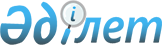 2023 жылға арналған субсидияланатын тыңайтқыштар (органикалықтарды қоспағанда) түрлерінің тізбесін және тыңайтқыштарды сатушыдан сатып алынған тыңайтқыштардың 1 тоннасына (литріне, килограмына) арналған субсидиялар нормаларын, сондай-ақ тыңайтқыштарды (органикалықтарды қоспағанда) субсидиялауға бюджеттік қаржы көлемдерін бекіту туралыШығыс Қазақстан облысы әкімдігінің 2023 жылғы 30 наурыздағы № 64 қаулысы. Шығыс Қазақстан облысының Әділет департаментінде 2023 жылғы 6 сәуірде № 8825-16 болып тіркелді
      Қазақстан Республикасының "Қазақстан Республикасындағы жергілікті мемлекеттік басқару және өзін-өзі басқару туралы" Заңының 27-бабы 2-тармағына, Қазақстан Республикасы Ауыл шаруашылығы министрінің 2020 жылғы 30 наурыздағы № 107 "Өсімдік шаруашылығы өнімінің шығымдылығы мен сапасын арттыруды субсидиялау қағидаларын бекіту туралы" бұйрығымен (Нормативтік құқықтық актілерді мемлекеттік тіркеу тізілімінде № 20209 болып тіркелген) бекітілген Өсiмдiк шаруашылығы өнiмiнiң шығымдылығы мен сапасын арттыруды субсидиялау қағидаларының 63-тармағына сәйкес Шығыс Қазақстан облысының әкімдігі ҚАУЛЫ ЕТЕДІ:
      1. Мыналар:
      1) осы қаулының қосымшасына сәйкес 2023 жылға арналған субсидияланатын тыңайтқыштар (органикалықтарды қоспағанда) түрлерінің тізбесі және сатушыдан сатып алынған тыңайтқыштардың 1 тоннасына (литріне, килограмына) арналған субсидиялар нормалары;
      2) 2023 жылға арналған тыңайтқыштарды (органикалықтарды қоспағанда) субсидиялауға бюджеттік қаражат көлемі – 2776192000 (екі миллиард жеті жүз жетпіс алты миллион жүз тоқсан екі мың) теңге.
      Ескерту. 1-тармаққа өзгеріс енгізілді - Шығыс Қазақстан облысы әкімдігінің 28.11.2023 № 260 қаулысымен (алғашқы ресми жарияланған күнінен бастап қолданысқа енгізіледі).


      2. Шығыс Қазақстан облысы ауыл шаруашылығы басқармасы Қазақстан Республикасының заңнамасында белгіленген тәртіппен:
      1) осы қаулының аумақтық әділет органында мемлекеттік тіркелуін;
      2) осы қаулыны ресми жарияланғаннан кейін Шығыс Қазақстан облысы әкімдігінің сайтында орналастылуын қамтамасыз етсін.
      3. Осы қаулының орындалуын бақылау Шығыс Қазақстан облысы әкімінің агроөнеркәсіп кешені мәселелері жөніндегі орынбасарына жүктелсін.
      4. Осы қаулы оның алғашқы ресми жарияланған күнінен бастап қолданысқа енгізіледі. 2023 жылға арналған субсидияланатын тыңайтқыштар (органикалықтарды қоспағанда) түрлерінің тізбесі және тыңайтқыштарды сатушыдан сатып алынған тыңайтқыштардың  1 тоннасына (литріне, килограмына) арналған субсидиялар нормалары
      Ескерту. Қосымша жаңа редакцияда - Шығыс Қазақстан облысы әкімдігінің 28.11.2023 № 260 қаулысымен (алғашқы ресми жарияланған күнінен бастап қолданысқа енгізіледі).
					© 2012. Қазақстан Республикасы Әділет министрлігінің «Қазақстан Республикасының Заңнама және құқықтық ақпарат институты» ШЖҚ РМК
				
      Шығыс Қазақстан облысы  әкімі

Д. Ахметов
Шығыс 
Қазақстан облысы әкімдігінің 
2023 жылғы 30 наурыздағы 
№ 64 қаулысына Қосымша
№    
Субсидияланатын тыңайтқыштардың түрлері
Тыңайтқыштағы әсер етуші заттардың құрамы (%)
Субсидиялар нормасы (теңге
Өлшем бірлігі (тонна, литр, килограмм)
Азот тыңайтқыштары
Азот тыңайтқыштары
Азот тыңайтқыштары
Азот тыңайтқыштары
Азот тыңайтқыштары
1
Аммиак селитрасы
N 34,4
82 225,0
тонна
1
Б маркалы аммиак селитрасы
N 34,4
82 225,0
тонна
2
Құрамында 33,5 % азоты бар аммиак-нитратты тыңайтқышы
N-33,5
136 250,0
тонна
3
Сұйық аммоний нитраты, Б маркалы
NH4NO3-52
375 000,0
тонна
4
Аммоний сульфаты
N-21, S-24
60 500,0
тонна
4
Түйіршіктелген аммоний сульфаты
N-21, S-24
60 500,0
тонна
4
Кристалды аммоний сульфаты 
N-21, S-24
60 500,0
тонна
4
В маркалы түйіршіктелген аммоний сульфаты минералды тыңайтқышы
N-21, S-24
60 500,0
тонна
4
Түйіршіктелген аммоний сульфаты В маркасы (күкіртқышқылды аммоний)
N-21, S-24
60 500,0
тонна
4
Аммоний сульфаты - жанама өнім (В маркасы)
N-21, S-24
60 500,0
тонна
4
Аммоний сульфаты SiB маркалы (модификацияланған минералды тыңайтқыш)
N-21, S-24
60 500,0
тонна
4
Аммоний сульфаты+BMZ
N-21, S-24, B-0,018, Mn-0,030, Zn-0,060
60 500,0
тонна
4
Аммоний сульфаты 21%N+24%S
N-21, S-24
60 500,0
тонна
4
20:2:0 тукоқоспа (түйіршіктелген аммоний сульфаты)
N-20, Р-2, S-24
60 500,0
тонна
4
20:5:0 тукоқоспа (түйіршіктелген аммоний сульфаты)
N-20, Р-5, S-24
60 500,0
тонна
5
NS сульфонитраты 30: 7
N-30, S-7
188 000,0
тонна
6
Карбамид
N 46,2
127 600,0
тонна
6
Карбамид Б маркалы
N 46,2
127 600,0
тонна
6
Карбамид Б маркалы
N 46
127 600,0
тонна
6
Карбамид, SiB маркалы (модификацияланған минералды тыңайтқыш)
N-46,2
127 600,0
тонна
6
Карбамид+BMZ
N-46,2, B-0,018, Cu-0,03, Mn-0,030, Zn-0,060
127 600,0
тонна
6
Карбамид+BCMZ
N-46,2, B-0,02, Cu-0,03, Mn-0,030, Zn-0,060
127 600,0
тонна
6
Карбамид ЮТЕК
N-46,2
127 600,0
тонна
7
Сұйық тыңайтқыш КАС+
N-28-34, K2O-0,052, SO3-0,046, Fe-0,04
132 500,0
тонна
7
КАС-32 маркалы сұйық азот тыңайтқышы
N 32
132 500,0
тонна
7
Сұйық азот тыңайтқыштары (КАС)
N аммонийлі -н.м. 6,8, N нитратты - н.м. 6,8, N амидті - н.м. 13,5
132 500,0
тонна
7
Сұйық азот тыңайтқыштары (КАС)
N-32
132 500,0
тонна
7
Сұйық азот тыңайтқыштары КАС
N-32
132 500,0
тонна
7
КАС- 28 маркалы сұйық азот тыңайтқышы
N - 28
132 500,0
тонна
7
КАС-30 маркалы сұйық азот тыңайтқышы
N - 30
132 500,0
тонна
8
Азот-әктас тыңайтқышы
N - 27, Са - 5-6, Mg-3-4
155 325,0
тонна
9
Coten азотты тыңайтқышы
N-42, N-NH2-42
1 325 000,0
тонна
Фосфорлы тыңайтқыштар
Фосфорлы тыңайтқыштар
Фосфорлы тыңайтқыштар
Фосфорлы тыңайтқыштар
Фосфорлы тыңайтқыштар
10
"Б" маркалы суперфосфат минералды тыңайтқышы
P2О5-15, К2О-2
45 400,0
тонна
10
"А" маркалы суперфосфат (аммониттелген суперфосфат (ASSP))
P2О5-15, К2О-2
45 400,0
тонна
11
Haifa UP, несепнәр фосфаты (17.5-44-0)
N-17,5, Р2О5-44
424,0
килограмм
11
Growfert кешенді тыңайтқышы: 18-44-0 (UP) маркалы
N - 18%, P2O5 -44%
424,0
килограмм
12
Аммофос
N10, P 46
86 500,0
тонна
12
Аммофос
N-12, P-52
86 500,0
тонна
12
12-52 маркалы аммофос
N12, P 52
86 500,0
тонна
12
12-52 маркалы аммофос
N12, P 52
86 500,0
тонна
12
Аммофоc 12:52, SiB маркалы (модификацияланған минералды тыңайтқыш)
N12, P 52
86 500,0
тонна
12
Аммофос 12:52+B
N-12, P-52, B-0,03
86 500,0
тонна
12
Аммофос 12:52+Zn
N-12, P-52, Zn-0,21
86 500,0
тонна
12
Аммофос 12:52+ВMZ
N-12, P-52, B-0,018, Mn-0,030, Zn-0,06
86 500,0
тонна
12
Аммофос плюс
N-10, P-48, MgO-2, S -2
86 500,0
тонна
12
Тукоқоспа: 10:46:0 маркалы
N-10, P-46
86 500,0
тонна
12
Аммофос, 12:39 маркалы
N 12, P 39
86 500,0
тонна
12
Аммофос, 11:42 маркалы
N-11, P-42
86 500,0
тонна
12
Аммофос, 10:39 маркалы
N-10, P-39
86 500,0
тонна
12
10:36 маркалы аммофос
N-10, P-36
86 500,0
тонна
12
10:33 маркалы аммофос
N-10, P-33
86 500,0
тонна
Калийлі тыңайтқыштар
Калийлі тыңайтқыштар
Калийлі тыңайтқыштар
Калийлі тыңайтқыштар
Калийлі тыңайтқыштар
13
Хлорлы калий
K2О-60
103 250,0
тонна
13
Хлорлы калий, SiB маркалы (модификацияланған минералды тыңайтқыш)
K2O-60
103 250,0
тонна
13
Хлорлы калий
K2O-45
103 250,0
тонна
13
Growfert маркалы кешенді тыңайтқыш: 0-0-61 (KCl)
K2O-61%
103 250,0
тонна
14
Калий сульфаты
K2O-50
250 750,0
тонна
14
Күкірт қышқылды калий, SiB маркалы (модификацияланған минералды тыңайтқыш)
K2O-50
250 750,0
тонна
14
Күкірт қышқылды калий (тазартылған калий сульфаты) 
K2O-53, SO3- 45
250 750,0
тонна
14
Калий сульфаты (Krista SOP)
K2O-52, SO3- 45
250 750,0
тонна
14
Калий сульфаты (Yara Tera Krista SOP)
K2O-52, SO3- 45
250 750,0
тонна
14
Калий сульфаты
K2O-51, SO3- 45
250 750,0
тонна
14
Калий сульфаты
K2O-52, SO3- 45
250 750,0
тонна
14
Калий сульфаты
K2O-51, SO4- 46
250 750,0
тонна
14
Минералды тыңайтқыш күкірт қышқылды калий (калий сульфаты) тазартылған
K2О-53, S-18
250 750,0
тонна
14
Калий сульфаты
K2О-53, S-18
250 750,0
тонна
14
Еритін калий сульфаты
K2O-51,5, SO4-56
250 750,0
тонна
14
Growfert кешенді тыңайтқышы: 0-0-51 (SOP) маркалы
K2O-51%, SO3-47%
250 750,0
тонна
15
KMg (Fertim KMG 55:5) маркалы ФЕРТИ (КМУ ВЕРТИМ) кешенді минералды тыңайтқыштары
K2O-55, MgO-5
163 250,0
тонна
Күрделі тыңайтқыштар
Күрделі тыңайтқыштар
Күрделі тыңайтқыштар
Күрделі тыңайтқыштар
Күрделі тыңайтқыштар
16
Фосфорлы-калийлі тыңайтқыш
Р-26%, К-5%
25 750,0
тонна
17
С 12 маркалы күкірті бар карбамид агрохимикаты
N-33, S-12
224 150,0
тонна
17
С 7,5 маркалы күкірті бар карбамид агрохимикаты
N-35, S-7
224 150,0
тонна
17
С 4 маркалы күкірті бар карбамид агрохимикаты
N-40, S-4
224 150,0
тонна
18
11-37 маркалы сұйық кешенді тыңайтқыштар (КСТ)
N-11, Р-37
135 750,0
тонна
18
Сұйық кешенді тыңайтқыш (КСТ)
N-11, Р-37
135 750,0
тонна
18
10-34 маркалы сұйық кешенді тыңайтқыштар (КСТ)
N-10, Р-34 
135 750,0
тонна
19
Азотты-фосфорлы-калийлі тыңайтқыш, 15:15:15 маркалы
N-15, P-15, K-15
146 428,57
тонна
19
15:15:15 маркалы нитроаммофоска
N-15, P-15, K-15
146 428,57
тонна
19
NPK 15-15-15 маркалы нитроаммофоска (азофоска)
N-15, P-15, K-15
146 428,57
тонна
19
Азотты-фосфорлы-калийлі тыңайтқыш, 15:15:15 маркалы
N-15, P-15, K-15
146 428,57
тонна
19
Азотты-фосфорлы-калийлі тыңайтқыш (диаммофоска), 15:15:15 маркалы
N 15 P 15 K 15
146 428,57
тонна
19
Нитроаммофоска 15:15:15, SiB маркалы (модификацияланған минералды тыңайтқыш)
N 15 P 15 K 15
146 428,57
тонна
19
Азотты-фосфорлы-калийлі тыңайтқыш, 16:16:16 маркалы
N 16 P 16 K 16
146 428,57
тонна
19
NPK 16-16-16 маркалы нитроаммофоска (азофоска)
N-16, P-16, K-16
146 428,57
тонна
19
Нитроаммофоска 16:16:16, SiB маркалы (модификацияланған минералды тыңайтқыш)
N- 16, P-16, K-16
146 428,57
тонна
19
17:17:17 маркалы нитроаммофоска 
N- 17, P-17, K-17
146 428,57
тонна
19
Жақсартылған түйіршікті метрикалық құрамды нитроаммофоска
N- 16, P-16, K-16
146 428,57
тонна
19
16:16:16 маркалы жақсартылған түйіршікті метрикалық құрамды нитроаммофоска
N- 16, P-16, K-16
146 428,57
тонна
19
Азотты-фосфорлы-калийлі тыңайтқыш, 7:7:7 маркалы
N- 7, P-7, K-7
146 428,57
тонна
19
8:24:24 маркалы жақсартылған түйіршікті метрикалық  құрамды нитроаммофоска
N- 8, P-24, K-24
146 428,57
тонна
19
Азотты-фосфорлы-калийлі тыңайтқыш, NPK-қосу 9-20-20 маркалы
N- 9, P-20, K-20
146 428,57
тонна
19
Азотты-фосфорлы-калийлі тыңайтқыш, диаммофоска 9-25-25 маркалы
N- 9, P-25, K-25
146 428,57
тонна
19
Азотты-фосфорлы-калийлі тыңайтқыш, 10:20:20 маркалы
N- 10, P-20, K-20
146 428,57
тонна
19
17:0,1:28 маркалы жақсартылған түйіршікті метрикалық  құрамды нитроаммофоска
N- 17, P-0,1, K-28
146 428,57
тонна
19
21:0,1:21 маркалы жақсартылған түйіршікті метрикалық  құрамды нитроаммофоска
N- 21, P-0,1, K-21
146 428,57
тонна
19
15:24:16 маркалы жақсартылған түйіршікті метрикалық  құрамды нитроаммофоска
N- 15, P-24, K-16
146 428,57
тонна
19
NPK 16-16-8 маркалы нитроаммофоска (азофоска)
N-16, P-16, K-8
146 428,57
тонна
19
Диаммофоска 10-26-26 маркалы азотты-фосфорлы-калийлі тыңайтқыш
N 10 P 26 K 26
146 428,57
тонна
19
Азотты-фосфорлы-калийлі тыңайтқыш, NPK-1 маркалы (диаммофоска)
N 10 P 26 K 26
146 428,57
тонна
19
Диаммофоска 10-26-26, NPK-1 (диаммофоска) маркалы азотты-фосфорлы-калийлі тыңайтқыш
N 10 P 26 K 26
146 428,57
тонна
19
Диаммофоска 10-26-26, NPK-1 (диаммофоска) маркалы азотты-фосфорлы-калийлі тыңайтқыш
N 10 P 26 K 26
146 428,57
тонна
19
Азотты-фосфорлы-калийлі тыңайтқыш, 10-26-26 маркалы
N 10 P 26 K 26
146 428,57
тонна
19
Азотты-фосфорлы-калийлі тыңайтқыш (диаммофоска), 10:26:26 маркалы
N 10 P 26 K 26
146 428,57
тонна
19
10:26:26 маркалы нитроаммофоска 
N 10 P 26 K 26
146 428,57
тонна
19
FertiM NPK 10:26:26 маркалы ФЕРТИМ аралас минералды тыңайтқыштар 
N - 10, P2O5 - 26, К2О - 26
146 428,57
тонна
19
Азотты-фосфорлы-калийлі тыңайтқыш, 10:20:20 маркалы
N 10 P 20 K 20
146 428,57
тонна
19
Азотты-фосфорлы-калийлі тыңайтқыш, 12:32:12 маркалы
N-12 P-32 K-12
146 428,57
тонна
19
Азотты-фосфорлы-калийлі тыңайтқыш, 13:19:19 маркалы
N-13, P-19, K-19
146 428,57
тонна
19
Азотты-фосфорлы-калийлі тыңайтқыш, 8-20-30 маркалы 
N-8, P-20, K-30
146 428,57
тонна
19
Азотты-фосфорлы- калийлі тыңайтқыш, 8:20:30 маркалы
N-8, P-20, K-30
146 428,57
тонна
19
Азотты-фосфорлы-калийлі тыңайтқыш, 8:19:29 маркалы
N-8, P-19, K-29
146 428,57
тонна
19
NPK 13-13-24 маркалы нитроаммофоска (азофоска)
N-13, P-13, K-24
146 428,57
тонна
19
19:4:19 маркалы нитроаммофоска: 
N-19, P-4, K-19
146 428,57
тонна
19
21:1:21 маркалы нитроаммофоска 
N-21, P-1, K-21
146 428,57
тонна
19
23:13:8 маркалы нитроаммофоска 
N-23, P-13, K-8
146 428,57
тонна
20
Нитроаммофоска NPK, 16:16:16+В маркалы
N- 16, P-16, K-16, B-0,03
145 089,0
тонна
20
Нитроаммофоска NPK, 16:16:16+Zn маркалы
N- 16, P-16, K-16, Zn-0,21
145 089,0
тонна
20
16:16:16+BCMZ маркалы нитроаммофоска NPK
N- 16, P-16, K-16, B-0,018, Mn-0,03, Zn-0,06
145 089,0
тонна
20
16:16:16+BCMZ маркалы нитроаммофоска NPK
N- 16, P-16, K-16, B-0,02, Cu-0,03, Mn-0,030, Zn-0,060
145 089,0
тонна
20
Нитроаммофоска (азофоска), NPK 20:10:10+S+Zn маркалы
N 20, P 10, K 10, Zn-0,21 
145 089,0
тонна
20
NPK(S) 8-20-30(2) маркалы азотты-фосфорлы-калийлі тыңайтқыш
N-8, P-20, K-30, S-2
145 089,0
тонна
20
NPKS-8 маркалы азотты-фосфорлы-калийлі тыңайтқыш
N-8, P-20, K-30, S-2
145 089,0
тонна
20
NPK 20-10-10+S маркалы нитроаммофоска (азофоска)
N-20, P-10, K-10, S-4
145 089,0
тонна
20
NPК(S) 15-15-15(10) маркалы құрамында күкірті бар азотты-фосфорлы-калийлі тыңайтқыш
N-15, P-15, K-15, S-10
145 089,0
тонна
20
NPK 27-6-6+S маркалы нитроаммофоска (азофоска)
N-27, P-6, K-6, S-2,6
145 089,0
тонна
20
NPК(S)13-17-17(6) маркалы құрамында күкірті бар азот-фосфор-калийлі тыңайтқыш
N-13, P-17, K-17, S-6
145 089,0
тонна
20
NPК(S) 13-17-17(6)+0,15В+0,6Zn маркалы құрамында күкірті бар азотты-фосфорлы-калийлі тыңайтқыш
N-13, P-17, K-17, S-6, В-0,15, Zn-0,6
145 089,0
тонна
20
14:14:23 маркалы нитроаммофоска
N-14, P-14, K-23, S-1,7, Ca-0,5, Mg-0,9
145 089,0
тонна
20
23:13:8 маркалы нитроаммофоска
N-23, P-13, K-8, S-1, Ca-0,5, Mg-0,4
145 089,0
тонна
20
Нитроаммофоска, 10:26:26 маркалы
N-10, P-26, K-26, S-1, Ca-0,8, Mg-0,8
145 089,0
тонна
20
Азотты-фосфорлы-калийлі тыңайтқыш, диаммофоска NPK 10:26:26+B маркалы
N-10, P-26, K-26, S-2, B-0,03
145 089,0
тонна
20
Азотты-фосфорлы-калийлі тыңайтқыш, диаммофоска NPK 10:26:26+Zn маркалы
N-10, P-26, K-26, S-2, Zn-0,21
145 089,0
тонна
20
Азотты-фосфорлы-калийлі тыңайтқыш, диаммофоска NPK 10:26:26+BMZ маркалы
N-10, P-26, K-26, S-2, B-0,018, Mn-0,03, Zn-0,06
145 089,0
тонна
20
Азотты-фосфорлы-калийлі тыңайтқыш, диаммофоска NPK 10:26:26+BCMZ маркалы
N-10, P-26, K-26, S-2, B-0,02, Mn-0,03, Zn-0,06, Cu-0,03
145 089,0
тонна
20
Нитроаммофоска (азофоска), NPK 20:10:10+S+B маркалы
N 20, P 10, K 10, S-4, B-0,03 
145 089,0
тонна
20
Нитроаммофоска (азофоска), NPK 20:10:10+S+BMZ маркалы
N-20, P-10, K-10, S-4, B-0,018, Mn-0,03, Zn-0,06
145 089,0
тонна
20
Нитроаммофоска (азофоска), NPK 20:10:10+S+BСMZ маркалы
N-20, P-10, K-10, S-4, B-0,02, Mn-0,03, Zn-0,06, Cu-0,03 
145 089,0
тонна
20
Жақсартылған түйіршікті метрикалық құрамды нитроаммофоска
N-16, P-16, K-16, S-2, Ca-1, Mg-0,6
145 089,0
тонна
20
16:16:16 маркалы жақсартылған түйіршікті метрикалық құрамды нитроаммофоска
N-16, P-16, K-16, S-2, Ca-1, Mg-0,6
145 089,0
тонна
20
8:24:24 маркалы жақсартылған түйіршікті метрикалық құрамды нитроаммофоска
N-8, P-24, K-24, S-2, Ca-1, Mg-0,6
145 089,0
тонна
20
17:0,1:28 маркалы жақсартылған түйіршікті метрикалық құрамды нитроаммофоска
N-17, P-0,1, K-28, S-0,5, Ca-0,5, Mg-0,5
145 089,0
тонна
20
21:0,1:21 маркалы жақсартылған түйіршікті метрикалық құрамды нитроаммофоска
N-21, P-0,1, K-21, S-2, Ca-1, Mg-0,6
145 089,0
тонна
20
15:24:16 маркалы жақсартылған түйіршікті метрикалық құрамды нитроаммофоска
N-15, P-24, K-16, S-2, Ca-1, Mg-0,6
145 089,0
тонна
20
Нитроаммофоска, 14:14:23 маркалы
N-14, P-14, K-23, S-1,7, Ca-0,5, Mg-0,9
145 089,0
тонна
21
NP+S=20:20+14 маркалы құрамында күкірт бар азотты-фосфорлы-калийлі тыңайтқыш, 
N-20, P-20, S-14
75 000,0
тонна
21
20:20 маркалы құрамында күкірт бар күрделі азотты-фосфорлы тыңайтқыш
N-20, P-20, S-14
75 000,0
тонна
21
20:20 маркалы құрамында күкірт бар күрделі азотты-фосфорлы тыңайтқыш
N-20, P-20, S-8-14
75 000,0
тонна
21
Құрамында күкірті бар азотты-фосфорлы тыңайтқыш, SiB маркалы (модификацияланған минералды тыңайтқыш)
N-20, P-20, S-14
75 000,0
тонна
21
ФЕРТИМ (КМУ ФЕРТИМ) NPS (N-20, P-20 +S-14) маркалы кешенді минералды тыңайтқыштар
N-20, P-20, S-14
75 000,0
тонна
21
Құрамында күкірті бар азотты-фосфорлы тыңайтқыш
N-20, P2О5-20 + S-14
75 000,0
тонна
21
NP+S=16:20+12 маркалы құрамында күкірті бар азотты-фосфорлы тыңайтқыш
N-16, P-20, S-12
75 000,0
тонна
21
Cульфоаммофос 
N-16, P-20, S-12
75 000,0
тонна
21
16:20:12 маркалы сульфоаммофос
N-16, P-20, S-12
75 000,0
тонна
21
Сульфоаммофос 
N-16, P-16, S-10
75 000,0
тонна
22
Құрамында күкірті бар күрделі азотты-фосфорлы тыңайтқыш, 20:20+В маркалы
N-20, P-20, S-14, B-0,03
204 250,0
тонна
22
Құрамында күкірті бар күрделі азотты-фосфорлы тыңайтқыш, 20:20+ВMZ маркалы
N-20, P-20, S-14, B-0,018, Mn-0,030, Zn-0,060
204 250,0
тонна
22
Құрамында күкірті бар азотты-фосфорлы күрделі тыңайтқыш, 20:20+Zn маркалы
N-20, P-20, S-14, Zn-0,21
204 250,0
тонна
22
Құрамында азот-фосфор-күкірті бар 20:20+BCMZ маркалы күрделі тыңайтқыш 
N-20, P-20, S-14, B-0,02, Cu-0,03, Mn-0,030, Zn-0,060
204 250,0
тонна
23
Құрамында азот-фосфор-күкірті бар А, Б, В маркалы, ұнтақ түріндегі тыңайтқыш (NPS-тыңайтқыш)
 NH4 - н.м 6%; Р2О5-11,0; SO3-15.0; СаО-14,0; MgO-0,25
124 327,0
тонна
24
Моноаммонийфосфат арнайы суда еритін, А маркалы
N-12, P2О5-61 
475 000,0
тонна
24
Моноаммонийфосфат
P2О5-61, N 12 
475 000,0
тонна
24
Моноаммонийфосфат тазартылған
N-12%, P2O-61%
475 000,0
тонна
24
Growfert кешенді тыңайтқышы: 12-61-0 (MAP) маркалы
N - 12%, P2O5 -61%
475 000,0
тонна
25
Калий монофосфаты агрохимикаты
P 52 K 34 
700 000,0
тонна
25
Монокалийфосфат
P2O-52, K20-34
700 000,0
тонна
25
Монокалийфосфат (МКР)
P2O-52, K20-34,4
700 000,0
тонна
25
Haifa калий монофосфаты 
P2O5-52, K20-34
700 000,0
тонна
25
Growfert кешенді тыңайтқышы: 0-52-34 (MKP) маркалы
P2O5 -52%, K2O – 34%
700 000,0
тонна
26
ФЕРТИМ (КМУ ФЕРТИМ) кешенді минералды тыңайтқышы NPS (N-9, P-14 + S-10) маркалы
N-9, P-14, S-10
190 000,0
тонна
Микротыңайтқыштар
Микротыңайтқыштар
Микротыңайтқыштар
Микротыңайтқыштар
Микротыңайтқыштар
27
Микроэлементтері бар күрделі-аралас "Биобарс-М" биотыңайтқышы 
N – 2-5 %; P2O5 – 0,66–1,6 %; К2О – 2–5 %; S – 0,65–1,65 %, B - 0,10; Fe2O3 - 0,15; Co - 0,02; Mn - 0,15; Cu - 0,10; Mo - 0,01; Zn - 0,10
2 232,14
литр
28
YaraLiva Calcinit тыңайтқышы (кальций нитраты)
N- 15,5, NH4-1,1, NO3-14,4, CaO-26,5
187 500,00
тонна
28
YaraLivaТМ CALCINIT кальций нитраты 
N- 15,5, NH4-1,1, NO3-14,4, CaO-26,5
187 500,00
тонна
28
YaraLiva CALCINIT (кальцийлі селитра)
N- 15,5, NH4-1,1, NO3-14,4, CaO-26,5
187 500,00
тонна
28
Концентрацияланған кальций нитраты (Haifa-Cal Prime)
N-17, N-NО3-16,7, CaO-33; Ca-23,5
187 500,00
тонна
28
Сұйық кальций нитраты
Са(NО3)2-51
187 500,00
тонна
28
Haifa кальцийлі селитра
 N-15,5, NH4-1,1, NO3-14,4, CaO-26,5
187 500,00
тонна
28
Growfert кешенді тыңайтқышы: 15-0-0 + 27 CaO (CN) маркалы
N-15%, CaO-27%
187 500,00
тонна
28
"Г" маркалы түйіршіктелген кальцийлі селитра
N-26,8%, CaO-31%
187 500,00
тонна
28
"Е" маркалы түйіршіктелген кальцийлі селитра
N-15,5%, CaO-26,5%
187 500,00
тонна
28
Abocol CN кальцийлі селитра
N-15,5, N-NO3-14,4, CaO-26,5
187 500,00
тонна
29
Kristalon Special 18-18-18 минералды тыңайтқышы
N-18, NH4-3,3, NO3-4,9, Nкарб- 9,8, P2O5-18, K2O-18, MgO-3, SO3-5, B-0,025, Cu-0,01, Fe- 0,07, Mn-0,04, Zn-0,025, Mo-0,004
420 000,00
тонна
29
 Kristalon Special 18-18-18
N-18, NH4-3,3, NO3-4,9, Nкарб- 9,8, P2O5-18, K2O-18, MgO-3, SO3-5, B-0,025, Cu-0,01, Fe- 0,07, Mn-0,04, Zn-0,025, Mo-0,004
420 000,00
тонна
29
Kristalon Red 12-12-36 минералды тыңайтқышы
N-12, NH4-1,9, NO3-10,1, P2O5-12, K2O-36, MgO-1, SO3-27,5, B-0,025, Cu-0,01, Fe-0,07, Mn-0,04, Zn-0,025, Mo-0,004
420 000,00
тонна
29
Kristalon Red 12-12-36
N-12, NH4-1,9, NO3-10,1, P2O5-12, K2O-36, MgO-1, SO3-2,5, B-0,025, Cu-0,01, Fe-0,07, Mn-0,04, Zn-0,025, Mo-0,004
420 000,00
тонна
29
Kristalon Yellow 13-40-13 минералды тыңайтқышы
N-13, NH4-8,6, NO3-4,4, P2O5-40, K2O-13, SO3-27,5, B-0,025, Cu-0,01, Fe-0,07, Mn-0,04, Zn-0,025, Mo-0,004
420 000,00
тонна
29
Kristalon Yellow 13-40-13
N-13, NH4-8,6, NO3-4,4, P2O5-40, K2O-13, B-0,025, Cu-0,01, Fe-0,07, Mn-0,04, Zn-0,025, Mo-0,004
420 000,00
тонна
29
Kristalon Cucumber 14-11-31 минералды тыңайтқышы
N-14, NO3-7, N карб-7, P2O5-11, K2O-31, MgO-2,5, SO3-5, B-0,02, Cu-0,01, Fe-0,15, Mn-0,1, Zn-0,01, Mo-0,002
420 000,00
тонна
29
Kristalon Cucumber 14-11-31
N-14, NO3-7, N карб-7, P2O5-11, K2O-31, MgO-2,5, SO3-5, B-0,02, Cu-0,01, Fe-0,15, Mn-0,1, Zn-0,01, Mo-0,002
420 000,00
тонна
29
Kristalon Brown 3-11-38 микроэлементтері бар кешенді суда еритін NPK тыңайтқышы
N-3, N-NO3-3, P2O5-11, K2O-38, MgO-4, SO3-27,5, B-0,025, CuO-0,1, Fe-0,07, Mn-0,04, Mo-0,004, Zn-0,025
420 000,00
тонна
29
Yara Tera Kristalon Brown 3-11-38 (қоңыр Кристалон)
N-3, N-NO3-3, P2O5-11, K2O-38, MgO-4, SO3-27,5, B-0,025, CuO-0,01, Fe-0,07, Mn-0,04, Mo-0,004, Zn-0,025
420 000,00
тонна
30
Кристалды хелатты Ультрамаг тыңайтқыштары: "хелат Fe-13"
Fe – 13
2 985,00
литр
31
Кристалды хелатты Ультрамаг тыңайтқыштары: "хелат Zn-15"
Zn -15
2 985,00
литр
32
Кристалды хелатты Ультрамаг тыңайтқыштары: "хелат Mn-13"
Mn -13
2 985,00
литр
33
Кристалды хелатты Ультрамаг тыңайтқыштары: "хелат Cu-15"
Cu -15
2 985,00
литр
34
YaraVita BRASSITREL PRO тыңайтқышы
N-4,5%, Ca-5,8%, CaO-8,1%, Mg-4,6%, MgO-7,7%, B-3,9%, Mn-4,6%, Mo-0,3%
2 325,00
литр
35
YaraVita AGRIPHOS тыңайтқышы
P205-29,1, K20-6,4,Cu-1, Fe-0,3, Mn-1,4, Zn-1
2 382,50
литр
36
YaraVita ZINTRAC 700
N-1, Zn-40
4 437,50
литр
37
YaraVita MOLYTRAC 250
P2O5-15,3, Mo-15,3
13 362,50
литр
38
YaraVita BORTRAC 150
N-4,7, B-11
1 372,50
литр
38
YaraVita BORTRAC 150 тыңайтқышы
N-4,7, B-11
1 372,50
литр
39
YaraVita KOMBIPHOS тыңайтқышы
P2О5-29,7, K20-5,1, MgO-4,5, Mn-0,7, Zn-0,34 
2 382,50
литр
40
"Magnesium Sulphate" маркалы Growfert кешенді тыңайтқышы
МgО-16%, SО3-32%
160 500,00
тонна
41
Yara Tera Krista K Plus тыңайтқышы
N-13,7, NO3-13,7, K2O - 46,3
357 000,00
тонна
41
Growfert маркалы кешенді тыңайтқышы: 13-0-46 (NOP)
N-13%, K2O-46%
357 000,00
тонна
42
Growfert маркалы кешенді тыңайтқышы: 11-0-0 + 15 MgO (MN)
N-11%, MgO-15%
227 500,00
тонна
43
BlackJak тыңайтқышы
Гумин қышқылдары 19-21, фульвоқышқылдары -3-5, ульмин және гумин қышқылы
5 598,00
литр
44
Terra-Sorb foliar тыңайтқышы
бос аминқышқылдары -9,3, N-2,1, B-0,02, Zn-0,07, Mn-0,04
3 393,00
литр
45
Terra-Sorb complex тыңайтқышы
 бос аминқышқылдары 20, N-5,5, B-1,5, Zn-0,1, Mn-0,1, Fe-1,0, Mg-0,8, Mo-0,001
3 850,00
литр
46
Millerplex тыңайтқышы
N-3, P205-3, K20-3, теңіз балдырларының сығындысы
6 500,00
литр
46
Millerplex (Миллерплекс) органикалық-минералды тыңайтқышы
N-3, P205-3, K20-3, теңіз балдырларының сығындысы
6 500,00
литр
47
Yara VitaТМ Azos 300ТМ тыңайтқышы
S-22,8, N-15,2 
1 310,00
литр
48
Yara Mila Complex 12-11-18 хлорсыз кешенді минералды тыңайтқыш
N-12, P2O5-11, K2O-18, MgO-2,7, SO3-20, B-0,015, Mn-0,02, Zn-0,02
372 500,00
тонна
49
Yara Mila NPK 16-27-7 тыңайтқышы
N-16, P2O5-27, K2O-7, SO3-5, Zn-0,1
230 000,00
тонна
49
Yara Mila NPK 16-27-7 тыңайтқышы
N-16, P2O5-27, K2O-7, SO3-5, Zn-0,1
230 000,00
тонна
49
Yara Mila NPK 12-24-12 тыңайтқышы
N-12, P2O5-24, K2O-12, MgO-2, SO3-5,Fe-0,2, Zn-0,007
230 000,00
тонна
49
Yara Mila NPK 9-12-25 тыңайтқышы
N-9, P2O5-12, K2O-25, MgO-2, SO3-6,5, В-0,02
230 000,00
тонна
49
YaraMila NPK 7-20-28 тыңайтқышы
N-7%, P2O5-20%, K2O-28%, MgO-2%, SO3-7,5%, B-0,02%, Fe-0,1%, Mn-0,03%
230 000,00
тонна
50
YaraRega 9-5-26 тыңайтқышы
N-9, P2O5-5, K2O-26
750 000,00
тонна
50
YaraRega 9-0-36 тыңайтқышы
N-9, K2O-36
750 000,00
тонна
51
YaraVitaTM BioNUE
Гумин қышқылдары - 15%, Mn - 1%, Zn - 1%
3 880,00
литр
52
Yara vita TM Seedlift тыңайтқышы
N-15, P2O5-26, Zn-27,5, Ca-16,9
3 880,00
литр
53
YaraVita GRAMITREL
N-3,9%, Mg-9,15%, Cu-3,0%, Mn--9,1%, Zn-4,9% 
2 775,00
литр
54
"Старт" маркалы Биостим органикалық-минералды тыңайтқышы
Аминқышқылдар – 5,5, полисахаридтер 7,0, N – 4,5, Р2О5 – 5,0, К2О – 2,5, MgO - 1,0, Fe – 0,2, Mn – 0,2, Zn – 0,2, Cu -0,1, B – 0,1, Mo – 0,01
3 450,00
литр
55
"Универсал" маркалы Биостим органикалық -минералды тыңайтқышы
аминқышқылдар – 10,0, N – 6,0, К2О – 3,0%, SO3 – 5,0%
3 375,00
литр
56
"Рост" маркалы Биостим органикалық -минералды тыңайтқышы
аминқышқылдар – 4,0, N – 4,0, Р2О5 – 10,0, SO3 – 1,0, MgO - 2,0, Fe – 0,4, Mn – 0,2, Zn – 0,2, Cu – 0,1
3 375,00
литр
57
"Дәнді" маркалы Биостим органикалық -минералды тыңайтқышы
аминқышқылдар – 7,0, N – 5,5, Р2О5 – 4,5, К2О – 4,0, SO3 – 2,0, MgO - 2,0, Fe – 0,3, Mn – 0,7, Zn – 0,6, Cu -0,4, B – 0,2, Mo – 0,02, Co – 0,02
3 375,00
литр
58
"Майлы" маркалы Биостим органикалық -минералды тыңайтқышы
аминқышқылдар – 6,0, N – 1,2, SO3 – 8,0, MgO - 3,0, Fe – 0,2, Mn – 1,0, Zn – 0,2, Cu – 0,1, B – 0,7, Mo – 0,04, Co – 0,02
3 375,00
литр
59
"Қызылша" маркалы Биостим органикалық -минералды тыңайтқышы
аминқышқылдар-6,0, N-3,5, SO3-2,0,MgO-2,5, Fe-0,03,Mn-1,2, Zn-0,5, Cu-0,03, B-0,5, Mo-0,02
3 375,0
литр
60
"Жүгері" маркалы Биостим органикалық -минералды тыңайтқышы
аминқышқылдар-6,0, N-6, SO3-6,0, MgO-2,0, Fe-0,3, Mn-0,2, Zn-0,9, Cu-0,3, B-0,3, Mo-0,02, Cо-0,2
3 375,0
литр
61
"Жүгеріге арналған" маркалы Ультрамаг Комби тыңайтқышы
N-15%, SO3-4,2%, MgO-2,0%, Fe-0,7%, Mn-0,7%, Zn-1,1%, Cu-0,6%, B-0,4%, Mo-0,003%, Ti-0,02%
3 150,0
литр
62
"Майлы дақылдарға арналған" маркалы Ультрамаг Комби тыңайтқышы
N-15%, SO3-2,5%, MgO-2,5%, Fe-0,5%, Mn-0,5%, Zn-0,5%, Cu-0,1%, B-0,5%, Mo-0,005%, Ti-0,03%
3 150,0
литр
63
"Дәнді дақылдарға арналған" маркалы Ультрамаг Комби тыңайтқышы
N-15%, SO3-4,5%, MgO-2,0%, Fe-0,8%, Mn-1,1%, Zn-1,0%, Cu-0,9%, Mo-0,005%, Ti-0,02%
3 150,00
литр
64
"Бұршақты дақылдарға арналған" маркалы Ультрамаг Комби тыңайтқышы
N-15%, SO3-1,0%, MgO-2,0%, Fe-0,3%, Cо-0,002%, Mn-0,4%, Zn-0,5%, Cu-0,2%, B-0,5%, Mo-0,036%, Ti-0,02%
3 150,00
литр
65
"Картопқа арналған" маркалы Ультрамаг Комби тыңайтқышы
N-15%, SO3-2,5%, MgO-2,5%, Fe-0,3%, Cо-0,002%, Mn-0,6%, Zn-0,65%, Cu-0,2%, B-0,4%, Mo-0,005%, Ti-0,03%
3 150,00
литр
66
"Қызылшаға арналған" маркалы Ультрамаг Комби тыңайтқышы
N-15%, SO3-1,8%, MgO-2,0%, Fe-0,2%, Mn-0,65%, Zn-0,5%, Cu-0,2%, B-0,5%, Mo-0,005%, Ti-0,02%, Na2O-3,0%
3 150,00
литр
67
Суда еритін NPK тыңайтқыш, маркасы 6:14:35+2MgO+MЭ
N-6, P-14, K-35, MgO-2, В-0,02, Cu-0,005, Mn-0,05, Zn-0,01, Fe-0,07, Mo-0,004
566 940,00
тонна
67
Суда еритін NPK тыңайтқышы, маркасы: 6:14:35+2MgO+MЭ
N-6, P-14, K-35, MgO-2, В-0,02, Cu-0,005, Mn-0,05, Zn-0,01, Fe-0,07, Mo-0,004
566 940,00
тонна
67
Суда еритін NPK тыңайтқышы, маркасы 12:8:31+2MgO+MЭ
N-12, P-8, K-31, MgO-2, В-0,02, Cu-0,005, Mn-0,05, Zn-0,01, Fe-0,07, Mo-0,004
566 940,00
тонна
67
Суда еритін NPK тыңайтқышы, маркасы: 12:8:31+2MgO+MЭ
N-12, P-8, K-31+2MgO+МЭ
566 940,00
тонна
67
Суда еритін NPK тыңайтқышы, маркасы: 13:40:13+MЭ
N-13, P-40, K-13+МЭ
566 940,00
тонна
67
Суда еритін NPK тыңайтқышы, маркасы 13:40:13+MЭ
N-13, P-40, K-13, В-0,02, Cu-0,005, Mn-0,05, Zn-0,01, Fe-0,07, Mo-0,004
566 940,00
тонна
67
Суда еритін NPK тыңайтқышы, маркасы 15:15:30+1,5MgO+МЭ
N-15, P-15, K-30, MgO-1,5, В-0,02, Cu-0,005, Mn-0,05, Zn-0,01, Fe-0,07, Mo-0,004
566 940,00
тонна
67
Суда еритін NPK тыңайтқышы, маркасы 18:18:18+3MgO+МЭ
N-18, P-18, K-18, MgO-3, В-0,02, Cu-0,005, Mn-0,05, Zn-0,01, Fe-0,07, Mo-0,004
566 940,00
тонна
67
Суда еритін NPK тыңайтқышы, маркасы 18:18:18+3MgO+МЭ
N-18, P-18, K-18, MgO-3, В-0,02, Cu-0,005, Mn-0,05, Zn-0,01, Fe-0,07, Mo-0,004
566 940,00
тонна
67
Суда еритін NPK тыңайтқышы, маркасы 20:20:20+МЭ
N-20, P-20, K-20, В-0,02, Cu-0,005, Mn-0,05, Zn-0,01, Fe-0,07, Mo-0,004
566 940,00
тонна
67
Суда еритін NPK тыңайтқышы, маркасы 20:20:20+МЭ
N-20, P-20, K-20, В-0,02, Cu-0,005, Mn-0,05, Zn-0,01, Fe-0,07, Mo-0,004
566 940,00
тонна
67
Суда еритін NPK тыңайтқышы, маркасы 3:11:38+3MgO+МЭ
N-3, P-11, K-38+3MgO+MЭ 
566 940,00
тонна
68
Фертигрейн Старт
N-3%, Zn-1%, аминқышқылдары-9%, L-аминқышқылдары-6,5%, теңіз балдырларының сығындысы-4%, органикалық зат - 30%
2 329,72
литр
69
Фертигрейн Старт СоМо
N-3%, Zn-1%, Со-0,5%, Mo-1%, аминқышқылдары-9%, L-аминқышқылдары-6,5%, теңіз балдырларының сығындысы-4%, органикалық зат - 30%
3 840,17
литр
70
Фертигрейн Фолиар
N-5%, Zn-0,75%, Mn-0,5%, B-0,1%, S-4%, Fe-0,1%, Cu-0,1%, Mo-0,02%, Co-0,01%, аминқышқылдары-10%, органикалық заттар - 40%
1 876,89
литр
71
Фертигрейн Қызылшалы
N-3,5%, P-2%, Mn-1%, B - 0,3%, S-2%, аминқышқылдары - 7%
1 920,09
литр
72
Текамин Раис
N-5,5%, K2O-1,0%, Zn-0,15%, Mn-0,3%, В - 0,05%, S - 4%, Fe-0,5%, Cu-0,05%
2 656,03
литр
73
Текамин Макс
N-7%, аминқышқылдары - 14,4%, органикалық зат - 60%
1 818,26
литр
74
Текамин Брикс
K-18%, B-0,2%, теңіз балдыры сығындысы - 10%, органикалық зат - 20%
2 140,72
литр
75
Текамин Флауэр
N - 3%, P - 10%, B-1%, Mo-0,5%, аминқышқылдары - 3%
2 628,26
литр
76
Текамин Текс Фрут
Zn - 0,05%, B - 0,14%, Mg - 0,7 %, Mo - 0,02%, Ca - 12%
1 944,00
литр
77
Агрифул
N-4,5%, Р-1%, К-1%, гумин сығындысы - 25%
1 503,52
литр
78
Агрифул Антисоль
N-9%, Ca-10%, гумин заттары-37%, гумин сығындылары (фульвоқышқылдар) - 18%
1 762,72
литр
79
Текнокель Амино Микс
N-2%, Zn-0,7%, Mn-0,7%, B - 0,1%, Fe-3%, Cu-0,3%, Mo-0,1%, l-аминқышқылдары-6%
1 657,03
литр
80
Текнокель Амино Бор
N - 5%, этаноламин-10%, L-аминқышқылдары-6%
1 573,72
литр
81
Текнокель Амино CaB
N - 10%, Са - 10%, B - 0,2%, L- аминқышқылдары - 6%
1 597,63
литр
82
Текнокель Амино Zn
N - 1,5%, Zn - 8%, L- аминқышқылдары - 6%
1 389,35
литр
83
Текнокель Амино Fe
N - 2,5%, Fe - 6%, L- аминқышқылдары - 6%
1 747,29
литр
84
Текнокель Амино K
N - 0,9%, К - 20%, L- аминқышқылдары - 5%
2 356,72
литр
85
Текнокель Амино Mg
N-6%, Mg-6%, L- аминқышқылдары - 6%
1 408,63
литр
86
Контролфит Cu
Cu-6,5%
2 581,20
литр
87
Tекнокель S
N-0,12%, S-65%
1 161,00
литр
88
Tекнокель N
N-20%, Zn - 0,1%, Fe - 0,1%, pH - 4
1 475,75
литр
89
CONTROLPHYT PK/ КОНТРОЛФИТ РК
P2O5-30%, K2O-20%
3 210,69
литр
89
Контролфит РК
Р-30%, К-20%
3 210,69
литр
90
Контролфит Si
SiO - 17%, K - 7%
2 156,15
литр
91
Текнофит PH
полигидроксикарбо қышқылы-20%
2 133,00
литр
92
CoRoN 25-0-0 Plus 0,5 % B тыңайтқышы
N-25, B-0,5
1 071,43
литр
93
АГРИ M40
N-1%, Р-0,1%, К-2,5%, органикалық заттар-35%
913,37
литр
93
АГРИ M2 / AGRI M2
Жалпы органикалық зат-50%, Жалпы азот (N) -1%, жалпы калий (K2O) - 3,5%
913,37
литр
94
PLANSTAR 10/40/0+11 SO3 + 1,7ZN+0,5B
N-10%, P-40%, S-11%, B-0,5%, Zn-1,7%
781 250,00
тонна
95
Вива (Viva) тыңайтқышы
N-3,0%, K2O-8,0%, C8, 0%, Fe-0,02% (EDDHSA), Полисахаридтер, Витаминдер, Ақуыздар, Аминқышқылдар, Тазартылған Гумус Қышқылдары
2 845,03
литр
96
Бороплюс (Boroplus) тыңайтқышы
B - 11
1 948,93
литр
97
Брексил кальций (Brexil Ca) тыңайтқышы
CaO - 20% (LSA), B - 0,5%
3 328,72
килограмм
98
Брексил комби (Brexil Combi) тыңайтқышы
B-0,9%, Cu-0,3%(LSA), Fe-6,8% (LSA), Mn-2,6% (LSA), Mo - 0,2% (LSA), Zn-1,1% (LSA)
3 328,72
килограмм
99
Брексил Микс (Brexil Mix) тыңайтқышы
MgO -6% (LSA), B-1,2%, Cu-0,8% (LSA), Fe-0,6% (LSA), Mn-0,7% (LSA), Mo - 1,0% (LSA), Zn-5,0% (LSA)
3 411,26
килограмм
99
Брексил Мульти (Brexil Multi) тыңайтқышы
MgO -8,5%, B-0,5%, Fe-4%, Mn-4%, Zn-1,5%
3 411,26
килограмм
100
Брексил Феррум (Brexil Fe) тыңайтқышы
Fe-10% (LSA)
2 994,69
килограмм
101
Брексил Цинк (Brexil Zn) тыңайтқышы
Zn-10% (LSA)
3 242,32
килограмм
102
Brexil Mn тыңайтқышы
Mn - 10% (LSA)
3 265,46
килограмм
103
Кальбит C (Calbit C) тыңайтқышы
CaO - 15% (LSA)
1 691,75
литр
104
Мастер 13:40:13 (Master 13:40:13) тыңайтқышы
N-13%; Р205-40%;К2O-13%, B-0,02%, Cu-0,005% (EDTA), Fe-0,07% (EDTA), Mn-0,03% (EDTA), Zn-0,01% (EDTA)
1 304,10
килограмм
104
Мастер 15:5:30+2 т (Master 15-5-30+2) тыңайтқышы
N-15%; Р205-5%;К2O-30%, MgO - 2%, B-0,02%, Cu-0,005% (EDTA), Fe-0,07% (EDTA), Mn-0,03% (EDTA), Zn-0,01% (EDTA)
1 304,10
килограмм
104
Мастер 18:18:18+3MgO+S+TE (Master 18:18:18+3MgO+S+TE) тыңайтқышы
N-18%; Р205-18%;К2O-18%, MgO - 3%,SO3- 6%, B-0,02%, Cu-0,005% (EDTA), Fe-0,07% (EDTA), Mn-0,03% (EDTA), Zn-0,01% (EDTA)
1 304,10
килограмм
104
Мастер 20:20:20 (Master 20:20:20) тыңайтқышы
N-20%; Р205-20%;К2O-20%, B-0,02%, Cu-0,005% (EDTA), Fe-0,07% (EDTA), Mn-0,03% (EDTA), Zn-0,01% (EDTA)
1 304,10
килограмм
104
Мастер 3:11:38+4 (Master 3:11:38+4) тыңайтқышы
N-3%; Р205-11%;К2O-38%, MgO-4%, SO3-25, B-0,02, Cu0,005 (EDTA), Fe-0,07% (EDTA), Mn-0,03% (EDTA), Zn-0,01% (EDTA)
1 304,10
килограмм
104
Мастер 3:37:37 (Master 3:37:37) тыңайтқышы
N-3%; Р205-37%;К2O-37%, B-0,02%, Cu-0,005% (EDTA), Fe-0,07% (EDTA), Mn-0,03% (EDTA), Zn-0,01% (EDTA)
1 304,10
килограмм
105
Плантафол 10:54:10 (Plantafol 10:54:10) тыңайтқышы
N-10%; Р205-54%;К2O-10%, B-0,02%, Cu-0,05% (EDTA), Fe-0,1% (EDTA), Mn-0,05% (EDTA), Zn-0,05% (EDTA)
1 569,86
килограмм
105
Плантафол 20:20:20 (Plantafol 20:20:20) тыңайтқышы
N-20%; Р205-20%;К2O-20%, B-0,02%, Cu-0,05% (EDTA), Fe-0,1% (EDTA), Mn-0,05% (EDTA), Zn-0,05% (EDTA)
1 569,86
килограмм
105
Плантафол 30:10:10 (Plantafol 30:10:10) тыңайтқышы
N-30%; Р205-10%;К2O-10%, B-0,02%, Cu-0,05% (EDTA), Fe-0,1% (EDTA), Mn-0,05% (EDTA), Zn-0,05% (EDTA)
1 569,86
килограмм
105
Плантафол 5:15:45 (Plantafol 5:15:45) тыңайтқышы
N-5%; Р205-15%;К2O-45%, B-0,02%, Cu-0,05% (EDTA), Fe-0,1% (EDTA), Mn-0,05% (EDTA), Zn-0,05% (EDTA)
1 569,86
килограмм
106
Радифарм (Radifarm) тыңайтқышы
N-3%; K2O-8%, C-10, Zn-(EDTA), дәрумендер, сапониндер, бетаин, ақуыздар, аминқышқылдары
6 814,80
литр
107
Мегафол (Megafol) тыңайтқышы
N-3%; K2O-8%, C-9%, фитогормондар, бетаин, витаминдер, ақуыздар, амин қышқылдары
2 738,57
литр
108
Свит (Sweet) тыңайтқышы
CaO-10, MgO-1, B-0,1, Zn-0,01 (EDTA), Моно -, ди -, үш -, полисахаридтер
6 621,95
литр
109
Бенефит ПЗ (Benefit PZ) тыңайтқышы
N-3%; C-10, нуклеотидтер, витаминдер, ақуыздар, амин қышқылдары
6 881,15
литр
110
Феррилен Триум (Ferrilene Trium) тыңайтқышы
Fe-6% (EDDHA/EDDHSA), Mn-1, (EDTA), K2O-6
3 500,00
килограмм
110
Феррилен (Ferrilеne) тыңайтқышы
Fe-6% (EDDHSA)
3 500,00
килограмм
111
Контрол ДМП (Control DMP) тыңайтқышы
N-30%(АМИДТІ АЗОТ), P2O5-17% (ФОСФОР ПЕНТОКСИДІ)
3 273,95
литр
112
Yieldon тыңайтқышы
N-3,0; К2О-3,0, С-10,0, Zn-0,5, Mn-0,5, Mo-0,2, GEA689
2 325,86
литр
113
МС Kрем (МС Cream) тыңайтқышы
Mn-1,5, Zn-0,5, фитогормондар, амин қышқылдары, бетаин
4 887,00
литр
114
МС ЭКСТРА (MC EXTRA) тыңайтқышы
K2O-20, N-1,0, C-20, фитогормондар, бетаин, маннитол, белоктар, амин қышқылдары
8 585,23
килограмм
115
МС Сет (МС Set) тыңайтқышы
B-0,5, Zn-1,5 (EDTA), фитогормондар, амин қышқылдары, бетаин
3 375,77
литр
116
Retrosal тыңайтқышы
Ca-8, Zn-0,2 (EDTA), дәрумендер, осмолит, бетаин, ақуыздар, аминқышқылдары
1 920,09
литр
117
Аминосит 33% (Aminosit 33%) тыңайтқышы
бос аминқышқылдары 33, жалпы N-9,8, органикалық заттар-48
4 196,50
литр
118
"Нутривант Плюс дәнді" тыңайтқышы
N-19; Р-19; К-19, MgO-2, Fe-0,05, Zn-0,2, B-0,1, Mn-0,2 , Cu-0,2, Mo-0,002 
2 678,50
килограмм
118
"Нутривант Плюс дәнді" тыңайтқышы
N-6; Р-23; К-35, MgO-1, Fe-0,05, Zn-0,2, B-0,1, Mn-0,2 , Cu-0,25, Mo-0,002
2 678,50
килограмм
118
"Нутривант Плюс майлы" тыңайтқышы
P-20; K-33, MgO-1, S-7,5, Zn-0,02, B-0,15, Mn-0,5, Mo-0,001
2 678,50
килограмм
118
Нутривант Плюс UNICROP 0-36-24
Р-36, К-24, MgO-2, B-2, Mn-1
2 678,50
килограмм
119
Руткат (Rutkat) тыңайтқышы
P2O5-4, K2O-3, Fe-0,4, бос аминқышқылдары - 10, полисахаридтер-6,1, ауксиндер-0,6
6 060,00
литр
120
Боро-Н агрохимикаты 
B-11, амин N-3,7
2 343,50
литр
120
Ультрамаг Бор (N-4,7%,В-11,0%) минералды тыңайтқышы
B-11, N-4,7
2 343,50
литр
121
"Молибден" маркалы Ультрамаг тыңайтқышы
Mo - 3, N-4,5
2 400,00
литр
122
Фертикс агрохимикаты (Марка А, Марка Б)
А маркасы: N-15,38,MgO-2,04, So3-4,62, Cu - 0,95, Fe - 0,78, Mn-1,13, Zn-1,1, Mo-0,01, Ti - 0,02
1 915,00
литр
122
Фертикс агрохимикаты (Марка А, Марка Б)
 Б маркасы: N-16,15, MgO-1,92, SO3-2,02, Cu - 0,3, Fe - 0,35, Mn-0,68, Zn-0,6, Mo-0,01, Ti - 0,02 , B - 0,6, Na2O - 2,88
1 915,00
литр
122
Фертикс агрохимикаты (Марка А, Марка Б)
1 915,00
123
SWISSGROW Phoskraft Mn-Zn минералды тыңайтқышы
N - 3%, P2O - 30%, Mn - 5%, Zn - 5%
2 232,00
литр
124
SWISSGROW Bioenergy минералды тыңайтқышы
N - 7%, C-23%
4 241,00
литр
125
Nitrokal минералды тыңайтқышы
N- 9%, CaO - 10%, MgO - 5 %, Mo - 0,07%
2 009,00
литр
126
Super K минералды тыңайтқышы
Р2О5 - 5%, К2О - 40%
3 884,00
литр
127
BioStart минералды тыңайтқышы
N - 3%, Р2О5 - 30%, Zn - 7%
2 009,00
литр
128
Phoskraft MKP минералды тыңайтқышы 
P2O5 - 35%, K2O - 23%
2 232,00
литр
129
Curamin Foliar минералды тыңайтқышы
N- 3%, Сu - 3%, аминқышқылы - 42%
2 232,00
литр
130
Aminostim минералды тыңайтқышы
N - 14 %, C - 75%
2 321,50
килограмм
131
Sprayfert 312 минералды тыңайтқышы
N-27%,P2O5-9%, K2O-18%,B-0,05%, Mn-0,1%, Zn-0,1%
2 455,50
килограмм
132
Algamina минералды тыңайтқышы
N-13%, P2O5-8%,K2O-21%,MgO-2%, Cu-0,08%,Fe-0,2%, Mn-0,1%,Zn-0,01%, C-17%
2 321,50
килограмм
133
Agrumax минералды тыңайтқышы
N-16%, P205-5%, MgO-5%,B-0,2%, Fe-2%, Mn-4%, Zn-4%
2 009,00
килограмм
134
SWISSGROW Phomazin минералды тыңайтқышы
N - 3%, P2O5 - 30%, Mn - 5%, Zn - 5 %
6 473,00
литр
135
Hordisan минералды тыңайтқышы
N-2%, Cu-5%, Mn-20%, Zn-10%
2 120,50
килограмм
136
SWISSGROW Thiokraft минералды тыңайтқышы
N-10%, P2O5-15%, K2O - 5%, SO3-30%
4 018,00
литр
137
Vigilax минералды тыңайтқышы
N - 6%, C-23%
2 277,00
литр
138
SWISSGROW Fulvimax минералды тыңайтқышы
N-3%
2 232,00
литр
139
 "Vittafos Zn" кешенді тыңайтқышы
N - 3%, P2O5 - 33%, Zn -10%. 
2 120,50
литр
140
 "Vittafos Cu" кешенді тыңайтқышы
N - 11%, P2O5 - 22%, Cu - 4%.
1 964,50
литр
141
 "Vittafos Mn" кешенді тыңайтқышы
N - 3%, P2O5 - 30%, Mn- 7%
2 009,00
литр
142
 "Vittafos PK" кешенді тыңайтқышы
P2O5-30%, K2O-20%
1 964,50
литр
143
Vittafos марки NPK кешенді тыңайтқышы
N- 3%, P2O5 - 27%, K2O - 18%, B - 0,01%, Cu - 0,02%, Mn - 0,02%, Mo - 0,001%,Zn - 0,02%
5 580,50
литр
144
Vittafos марки Plus кешенді тыңайтқышы
N - 2%, P2O5 - 27%, K2O - 6%
2 009,00
литр
145
 "Trio" кешенді тыңайтқышы
B - 3%, MgO- 7%, Zn- 2%, Mo-0,05% 
1 964,50
литр
146
 "Molibor" кешенді тыңайтқышы
Mo - 2%, B - 5%
2 232,00
литр
147
 "Polystim Global" кешенді тыңайтқышы
N - 8%, P2O5 - 11%, К2О - 5%
2 053,50
литр
148
 "Nematan" кешенді тыңайтқышы
N-2%, аминқышқылы - 25%
2 745,50
литр
149
 "Start-Up" кешенді тыңайтқышы
N - 6%, C- 24%
1 451,00
литр
149
Start Up кешенді тыңайтқышы
N - 6%, C- 24%
1 451,00
литр
150
 "Alginamin" кешенді тыңайтқышы
N - 12%, C - 9,5%
2 455,50
литр
151
 "Ammasol" кешенді тыңайтқышы
N- 12%, SO3 - 65% 
2 678,50
литр
152
 "Humika PLUS" кешенді тыңайтқышы
N-0,8%
1 428,50
литр
153
 "Kalisol" кешенді тыңайтқышы
К2О - 25%, ЅО3- 42% 
3 125,00
литр
154
 "Boramin" кешенді тыңайтқышы
N- 0,5%, B -10%
1 384,00
литр
155
 "Biostim" кешенді тыңайтқышы
N-1%, С-3%, аминокислота - 6%
25 669,50
литр
156
 "Bio Kraft" кешенді тыңайтқышы
N - 7%, C - 24%
2 857,00
литр
157
 "Folixir" кешенді тыңайтқышы
N- 4%, P2O5 - 8%, K2O - 16%,Mg - 2%, B- 0,02%, Cu - 0,05%, Fe- 0,1%, Mn - 0,05%, Mo-0,005%, Zn - 0,1%
2 098,00
литр
158
 "Caramba" кешенді тыңайтқышы
N-20%, C- 11,4%
759,00
литр
159
 "Calvelox" кешенді тыңайтқышы
CaO-12%
893,00
литр
160
 "Cabamin" кешенді тыңайтқышы
N- 0,5%, CaO - 12%, B - 3%
1 741,00
литр
161
 "Curadrip" кешенді тыңайтқышы
Сu- 6,2%
2 053,50
литр
162
 "Carmina" кешенді тыңайтқышы
N - 4%, C-20%
2 455,50
литр
163
 "Growcal" кешенді тыңайтқышы
N - 9%, CaO - 18%
602,50
литр
164
 "POTENCIA" кешенді тыңайтқышы
N - 10%, C - 33%, L-аминокислота
11 160,50
литр
165
Nutriland Plus Grain кешенді тыңайтқышы
N - 8%, P2O5 -45%, K2O – 10%, B – 0,5%, Cu – 0,5%, Fe – 1%, Mn – 1%, Mo – 0,3%, Zn - 1%
1 160,50
килограмм
166
Growfert+Micro кешенді тыңайтқышы маркасы: 10-52-10
N - 10%, P2O5 -52%, K2O – 10%, B – 0,01%, Cu – 0,01%, Fe – 0,02%, Mn – 0,01%, Mo – 0,005%, Zn - 0,01%
312,50
килограмм
166
Growfert+Micro кешенді тыңайтқышы маркасы: 13-6-26+8 CaO
N - 13%, P2O5 -6%, K2O – 26%, CaO- 8%, B – 0,01%, Cu – 0,01%, Fe – 0,02%, Mn – 0,01%, Mo – 0,005%, Zn - 0,01%
312,50
килограмм
166
Growfert+Micro кешенді тыңайтқышы маркасы: 15-5-30+2MgO
N - 15%, P2O5 -5%, K2O – 30%, MgO - 2%, B – 0,01%, Cu – 0,01%, Fe – 0,02%, Mn – 0,01%, Mo – 0,005%, Zn - 0,01%
312,50
килограмм
166
Growfert+Micro кешенді тыңайтқышы маркасы: 15-30-15
N - 15%, P2O5 -30%, K2O – 15%, B – 0,01%, Cu – 0,01%, Fe – 0,02%, Mn – 0,01%, Mo – 0,005%, Zn - 0,01%
312,50
килограмм
166
Growfert+Micro кешенді тыңайтқышы маркасы: 16-8-24+2MgO;
N - 16%, P2O5 -8%, K2O – 24%, MgO - 2%, B – 0,01%, Cu – 0,01%, Fe – 0,02%, Mn – 0,01%, Mo – 0,005%, Zn - 0,01%
312,50
килограмм
166
Growfert+Micro кешенді тыңайтқышы маркасы: 18-18-18+1MgO
N - 18%, P2O5 -18%, K2O – 18%, MgO - 1%, B – 0,01%, Cu – 0,01%, Fe – 0,02%, Mn – 0,01%, Mo – 0,005%, Zn - 0,01%
312,50
килограмм
166
Growfert+Micro кешенді тыңайтқышы маркасы: 20-10-20
N - 20%, P2O5 -10%, K2O – 20%, B – 0,01%, Cu – 0,01%, Fe – 0,02%, Mn – 0,01%, Mo – 0,005%, Zn - 0,01%
312,50
килограмм
166
Growfert+Micro кешенді тыңайтқышы маркасы: 20-20-20
N - 20%, P2O5 -20%, K2O – 20%, B – 0,01%, Cu – 0,01%, Fe – 0,02%, Mn – 0,01%, Mo – 0,005%, Zn - 0,01%
312,50
килограмм
166
Growfert+Micro кешенді тыңайтқышы маркасы: 8-20-30 
N - 8%, P2O5 -20%, K2O – 30%, B – 0,01%, Cu – 0,01%, Fe – 0,02%, Mn – 0,01%, Mo – 0,005%, Zn - 0,01%
312,50
килограмм
166
Growfert+Micro кешенді тыңайтқышы маркасы: 3-5-55 
N - 3%, P2O5 -5%, K2O – 55%, B – 0,01%, Cu – 0,01%, Fe – 0,02%, Mn – 0,01%, Mo – 0,005%, Zn - 0,01%
312,50
килограмм
166
Growfert+Micro кешенді тыңайтқышы маркасы: 3-8-42
N - 3%, P2O5 -8 %, K2O – 42%, B – 0,01%, Cu – 0,01%, Fe – 0,02%, Mn – 0,01%, Mo – 0,005%, Zn - 0,01%
312,50
килограмм
167
Growfert кешенді тыңайтқышы маркасы: 0-60-20
P2O5 – 60%, K2O-20%
625,00
килограмм
168
Growfert+Micro кешенді тыңайтқышы маркасы: 0-40-40
P2O5 -40 %, K2O – 40%, B – 0,01%, Cu – 0,01%, Fe – 0,02%, Mn – 0,01%, Mo – 0,005%, Zn - 0,01%
625,00
килограмм
169
 "Fosiram" кешенді тыңайтқышы
P2O5 - 35%, K2O - 20%, MgO-3%, Cu - 12%
3 013,50
килограмм
170
 "Etidot 67" кешенді тыңайтқышы
В - 21% 
982,00
килограмм
171
 "Ferromax" кешенді тыңайтқышы
N - 0,5%, Fe - 6%
2 544,50
килограмм
172
 "Ferrovit" кешенді тыңайтқышы
N - 0,5%, Fe - 9%
2 544,50
килограмм
173
 "Micrall" кешенді тыңайтқышы
MgO-9%, B-0,5%, Cu-1,5%,Fe-4%,Mn-4%, Mo-0,1%, Zn-1,5%
2 259,00
килограмм
174
 "Growbor" кешенді тыңайтқышы
N-0,5%, В - 17%
848,00
килограмм
175
 "Microlan" кешенді тыңайтқышы
B-4%, Mn-0,5%, Zn-0,5%
1 294,50
килограмм
176
 "Sancrop" кешенді тыңайтқышы
N-1%, C-26%
5 402,00
килограмм
177
 "Nutrimic Plus" кешенді тыңайтқышы
N-10%, P2O5-5%, K2O-5%, MgO-3,5%, B-0,1%, Fe-3%, Mn-4%, Zn-6%
2 678,50
килограмм
178
 "Vittaspray" кешенді тыңайтқышы
N-5%, P2O5-10%, K20-20%, CaO-1,5%, MgO-1,5%, B-1,5%, Cu-0,5%, Fe-0,1%, Mn-0,5%, Mo-0,2%, Zn-4%
1 875,00
килограмм
179
 "Cerestart" кешенді тыңайтқышы
Cu-6,2%, Mn-7%, Zn-7%
3 750,00
литр
180
Изагри-К минералды тыңайтқышы, Калий маркасы
K-15,2, P-6,6, N-6,6, S-4,6 Mn-0,33, Cu-0,12, Zn-0,07, Fe-0,07, Mo-0,07, B-0,01, Se-0,003, Co--0,001
2 167,50
литр
181
Изагри-К минералды тыңайтқышы, Мыс маркасы
Cu-11,14, N-10,79, S-8,96
3 477,50
литр
182
Изагри-К минералды тыңайтқышы, Азот маркасы
N-41,1, K-4,11, P-2,47, S-2,33, Mg-0,48, Zn-0,27, Cu-0,14, Mo-0,07, Fe-0,04, B-0,03, Mn-0,02, Se-0,03, Co-0,01
1 612,50
литр
183
Изагри-К минералды тыңайтқышы, Мырыш маркасы
Zn-12,43, N-5,53, S-4,88
2 872,50
литр
184
Изагри-М минералды тыңайтқышы, Бор маркасы
B-12,32, Mo-1,0
3 326,00
литр
185
Изагри-К минералды тыңайтқышы, Фосфор маркасы
P-27,7, N-9,7, K-6,8, Mg-0,27, S-0,53, Cu-0,13, Zn-0,40, Fe-0,16, Mn-0,08, B-0,23, Mo-0,08, Co-0,02
2 167,50
литр
186
Изагри-К минералды тыңайтқышы, Вита маркасы
Zn-2,51, Cu-1,92, Mn-0,37, Mo-0,22, B-0,16, Fe-0,40, Co-0,11, Ni-0,006, N-3,20, K2О-0,06, SО3-9,34, MgО-2,28
3 225,00
литр
187
Изагри-М минералды тыңайтқышы, Форс Рост маркасы
Zn-3,36, Cu-3,76, Mn-0,37,Fe-0,54, Mg-2,37, S-15,2, Mo-0,22, B-0,16, Co-0,23, Li-0,06, Ni-0,02
3 000,00
литр
188
Изагри-К минералды тыңайтқышы, Форс питание маркасы
N-6,9, P-0,55, K-3,58, Mo-0,67, B-0,57, Cr-0,12, V-0,09, Se-0,02
3 000,00
литр
189
Волски Моно-Сера" маркалы "Волски Моноформы" сұйық микротыңайтқышы
N-2, SO3-72, MgO-2,3 
1 410,72
литр
190
"Волски Моно-Бор" маркалы "Волски Моноформы" сұйық микротыңайтқышы
B-10
2 352,68
литр
191
"Волски Моно-Мырыш" маркалы "Волски Моноформы" сұйық микротыңайтқышы
Zn-6,1, N-5
1 651,79
литр
192
"Волски Моно-Темір" маркалы "Волски Моноформы" сұйық микротыңайтқышы
Fe-7,7%, N-5%
2 150,00
литр
193
"Микромак" маркалы "Волски Микрокомплекс" сұйық кешенді минералды тыңайтқышы
Cu: 0,61-3,55, Zn:0,52-3,11, В:0,18-0,61, Mn:0,18-0,49, Fe:0,19-0,49, Mo:0,27-1,14, Со:0,18-0,31, Se: 0,004-0,012, Cr: 0,031-0,194, Ni:0,008-0,015, Li:0,044-0,129, V:0,034-0,158, N:0,3-4,4, P2О5:0,2-0,6, K2О:0,84-5,9, SО3:1,0-5,0, MgО:0,34-2,08
1 772,32
литр
194
"Микроэл" маркалы "Волски Микрокомплекс" сұйық кешенді минералды тыңайтқышы
Cu: 0,6, Zn: 1,3, В: 0,15, Mn: 0,31, Fe: 0,3, Mo: 0,2, Со: 0,08, Se:0,009, Cr:0,001, Ni: 0,006, Li: 0,04, N: 0,4, K2О: 0,03, SО3:5,7, MgО: 1,32
1 776,79
литр
195
"Экомак" маркалы "Волски Микрокомплекс" сұйық кешенді минералды тыңайтқышы
Cu-0,97, Zn-0,98, B-0,35, Mn-0,58, Fe-0,35, Mo-0,09, N-2,4, P2O5-0,61, K2O-1,77, SO3-4,9, MgO-0,97, Co-0,18
2 000,00
литр
196
"Страда N" маркалы "Страда" сұйық кешенді минералды тыңайтқышы
Cu:0,06, Zn:0,13, В:0,016, Mn:0,05, Fe:0,03, Mo:0,05, Со:0,001, Se:0,001, N:27, P2О5:2, K2О:3, SО3:1,26, MgО: 0,15
839,29
литр
197
 "Страда Р" маркалы "Страда" сұйық кешенді минералды тыңайтқышы
Cu:0,07, Zn:0,16, В:0,02, Mn:0,05, Fe:0,07, Mo:0,05, Со:0,01, Se:0,002, N:5, P2О5:20, K2О:5, SО3:0,8, МgО:0,18
1 763,40
литр
198
"Страда К" маркалы "Страда" сұйық кешенді минералды тыңайтқышы
Cu:0,005, Zn:0,005, В:0,009, Mn:0,019, Fe:0,02, Mo:0,001, Со:0,001, Se:0,001, N:4, P2О5:5, K2О:12, SО3:3,5
950,90
литр
199
Boron 150 тыңайтқышы
Бороэтаноламин - 98-100, соның ішінде В - 10,6-11%
2 101,50
литр
200
Нановит Супер
N-10,0%, К2О – 5,0%; MgO – 2,46%; SO3-0,35%, Cu-0,37%; В-0,37%, Fe – 0,07%; Mn- 0,04%; Zn-0,21%, Мо - 0,002%; аминқышқылдар – 2,86%; органикалық қышқылдар – 2,30%; моносахаридтер-0,00403%,
1 600,00
литр
201
Нановит Макро
N –11,1 %; P2O5 - 4,03%; К2О - 6,47%; SO3 – 0,02 %; Cu – 0,01 %; В – 0,02 %; Fe – 0,02 %; Mn- 0,01 %; Zn – 0,01 %; аминқышқылдар – 3,0 %; органикалық қышқылдар – 0,7 %; полисахаридтер – 0,00388 %; фитогормондар – 0,00044 %.
1 450,00
литр
202
Нановит Микро
N – 3,98 %; MgO – 4,53 %; SO3 – 3,91 %; Cu – 0,51 %; В – 0,51 %; Fe – 0,60 %; Mn- 0,94 %; Zn – 0,50 %; Мо - 0,002%; аминқышқылдар – 5,19 %; органикалық қышқылдар – 5,30 %; полисахаридтер – 0,00379 %; фитогормондар – 0,00043 %; гумин қышқылдар – 0,25 %, фульвоқышқылдары– 0,045 %
1 450,00
литр
203
Нановит Моно Бор
В-10,95 %; аминқышқылдар – 1,5 %; моносахаридтер – 0,00368 %; фитогормондар – 0,00042 %
1 675,00
литр
204
Нановит Моно Марганец
Mn-10,84 %; N- 2,66 %; SO3-4,41 %; аминқышқылдар – 1,39 %; органикалық қышқылдар – 7,20%; моносахаридтер – 0,00329 %; фитогормондар – 0,00038 %
1 375,00
литр
205
Нановит Моно Мыс
N – 5,40 %; SO3 – 2,66 %; Cu – 5,65 %; аминқышқылдар – 2,68 %; органикалық қышқылдар – 6,20 %; моносахаридтер – 0,00397 %; фитогормондар – 0,00045 %
1 375,00
литр
206
Нановит Моно Мырыш
Zn – 7,67 %; N – 5,41%; SО3 – 3,61 %; аминқышқылдар – 2,78 %; органикалық қышқылдар – 8,35 %; моносахаридтер – 0,00385%; фитогормондар – 0,00044 %
1 450,00
литр
207
Нановит Кальцийлі
N – 8,86 %, MgO – 0,71 %; SO3 – 0,77 %; СаО – 15,0 %; Cu-0,02 %; В – 0,04 %; Fe – 0,21 %; Mn - 0,11 %; Zn – 0,02 % ; аминқышқылдар – 0,78 %; органикалық қышқылдар – 0,10 %; полисахаридтер – 0,00347 %; фитогормондар – 0,0004 %
1 375,00
литр
208
Нановит Фосфорлы
N – 4,53 %, Р2О5 – 30,00 %; В – 0,51 %; Zn – 0,51 %; SO3 – 0,25 %; аминқышқылдар – 0,08 %; органикалық қышқылдар – 4,5 %; полисахаридтер – 0,00365 %; фитогормондар – 0,00042 %
2 050,00
литр
209
Нановиті Молибденді
N – 3,34 %, SO3 – 0,25 %; В – 0,50 %л; Мо – 3,00 %; Zn – 0,50 %; аминқышқылдар – 4,26 %; органикалық қышқылдар – 16,5 %; полисахаридтер – 0,00417 %; фитогормондар – 0,00048 %
1 900,00
литр
210
НАНОВИТ АМИНО МАКС
N-1,7 %, MgO – 0,1 %; SO3 – 0,08 %; Cu-0,015 %; В – 0,01 %; Fe – 0,01%; Mn- 0,02 %; Мо – 0,006 %; Zn – 0,02 %; Р2 О5 –1,0 %; К2О–1,1 %, Si-0,004 %; Co – 0,004 %; аминқышқылдар – 35,0 %; моносахаридтер – 0,1 %; фитогормондар – 0,012 %
3 100,00
литр
211
3:18:18 маркалы НАНОВИТ ТЕРРА
N – 3,0 %, Р2 О5 – 18,0 %; К2О –18,0 %; MgO–0,015 %; SO3 – 0,015 %; В – 0,022 %; Cu – 0,038 %; ; Fe – 0,07 %; Mn – 0,030 %; Мо – 0,015 %; Zn – 0,015 %;, Si–0,015 %; Co – 0,0015 %
1 412,50
литр
211
5:20:5 маркалы НАНОВИТ ТЕРРА
N – 5,0 %, Р2 О5 – 20,0 %; К2О –5,0 %; MgO–0,010 %; SO3 – 0,010 %; В – 0,020 %; Cu – 0,040 %; ; Fe – 0,070 %; Mn – 0,035 %; Мо – 0,010 %; Zn – 0,010 %;, Si–0,010 %; Co – 0,001 %
1 412,50
литр
211
9:18:9 маркалы НАНОВИТ ТЕРРА
N – 9,0 %, Р2 О5 – 18,0 %; К2О –9,0 %; MgO–0,012 %; SO3 – 0,012 %; В – 0,018 %; Cu – 0,035 %; ; Fe – 0,065 %; Mn – 0,028 %; Мо–0,012 %; Zn – 0,012 %;, Si–0,012 %; Co – 0,0012 %
1 412,50
литр
212
"SunnyMix бидай" тыңайтқышы
N-4% P2O5-40% K2O-5,48% B-4,5% Zn-14,6% Mo-0,5% MgO-6,56% Mn-21,1% Fe-14% S-7,95 Cu-7,6%, органикалық қышқылдар-25 г/л, аминқышқылдар -25 г/л, өсімдіктердің өсуі мен иммунитетінің стимуляторлары - 10 г/л
1 850,00
литр
213
SunnyMix B тыңайтқышы
N-4,05% B-10,2%
1 850,00
литр
214
"SunnyMix универсалды" тыңайтқышы 
N-2,33% P2O5-20,3% K2O-13,7% B-5,1% Zn-5,6% Mo-0,06% Co-0,01% MgO-8,2% Mn-8,13% Fe-1,0% Cu-1,6%, органикалық қышқылдар -25 г/л, аминқышқылдар -25 грамм/литр, өсімдіктердің өсуі мен иммунитетінің стимуляторлары - 10 г/л
1 850,00
литр
215
SunnyMix Zn тыңайтқышы
Zn-12,5%, N-16,4%, + аминқышқылдар -85 г/л, өсімдіктердің өсуі мен иммунитетінің стимуляторлары
1 850,00
литр
216
SunnyMix күнбағыс тыңайтқышы
N-1,2% MgO-8,36% Mn-7,0% S-10,7%, Mo-4,0%, + органикалық қышқылдар -25 г/л, аминқышқылдар — 25 г/л, өсімдіктердің өсуі мен иммунитетінің стимуляторлары — 10 г/л
2 200,00
литр
217
SunnyMix дәнді дақылдар тыңайтқышы
N-2,73% Cu-5,4% Zn-5,3% Mo-1,3% Mn-2,43%, CaO-3,41% Fe-3,85% + органикалық қышқылдар -25 грамм/литр, аминқышқылдар — 25 г/литр, өсімдіктердің өсуі мен иммунитетін стимуляторлар — 10 г/л
2 200,00
литр
218
Гумат Актив
гумин қышқылдары 12%, фульвоқышқылдары 2%, органикалық төмен молекулалы қышқылдар
850,00
литр
219
Кешен маркалы Глицерол 
глицерин-10, Na-1,4, Si-0,56, SO4-2,2, N-0,25, P-0,3, K-0,15, Mg-0,05, B-0,05, Cu-0,05, Mn-0,02, Zn-0,02, Rb-0,04
1 050,00
литр
219
Мырыш маркалы Глицерол 
глицерин-10, Na-2, Si-0,56, SO4-5, N-0,25, P-0,5, K-0,2, Mg-0,15, B-0,5 Cu-0,05, Mn-0,15, Zn-5, Rb-0,04
1 050,00
литр
219
Калий маркалы Глицерол 
глицерин-10, Na-1,3, Si-0,56, SO4-2, N-0,25, P-0,65, K-3,5, Mg-0,04, B-0,05, Cu-0,15, Mn-0,75, Zn-0,25, Rb-0,04
1 050,00
литр
220
Бор маркалы Глицерол 
глицерин-10, Na-0,8, Si-0,56, SO4-1,5, N-0,25, P-0,5, K-0,15, Mg-0,05, B-1,1, Cu-0,05, Mn-0,02, Zn-0,02, Rb-0,04
1 435,00
литр
221
WUXAL Boron pH
N-5, P2O5-13, B-7,7, Cu-0,05, Fe-0,1, Mn-0,05, Zn-0,05, Mo-0,001
5 000,00
литр
222
WUXAL Combi Plus
N-10, K2O-20, MgO-2, Mn-0,15, B-1,34, Mo-0,001, Cu-0,05, Fe-0,02, Zn-0,05
4 500,00
литр
223
WUXAL Bio Aminoplant
N-2, P2O5-2, K2O5-2, аминқышқылы-12,5
3 000,00
литр
224
WUXAL Bio Vita
N-4,1, Mn-3,0, Fe-0,5, Zn-0,5, SO3-5,7
5 750,00
литр
225
WUXAL Terios Universal
N-7,5; P2O5-10,7; SO3-7,5; Cu-1,77; Mn-1,1; Zn-1,79; Mo-0,36
9 000,00
литр
226
WUXAL Universal
N-11,4, P2O5-11,4, K2O-8,6, B-0,71, Cu-0,015, Fe-0,031, Mn-0,026, Co-0,0006, Zn-0,71, Mo-0,002
5 000,00
литр
227
WUXAL Microplant
N-5; K2O-10; MgO-3; SO3-13; B-0,3; Cu-0,5; Fe-1; Mn-1,5; Zn-1; Mo-0,01
7 000,00
литр
228
WUXAL Sulphur
N-15; SO3-53; B-0,01; Cu-0,004; Fe-0,02; Mn-0,012; Zn-0,004; Mo-0,001
3 500,00
литр
229
Wuxal Calcium
N-10; CaO-15; MgO-2; B-0,05; Cu-0,05; Fe-0,05; Mn-0,1; Zn-0,02; Mo-0,001
3 750,00
литр
230
WUXAL Zinc Plus
N-5; Zn-8
6 750,00
литр
231
VIGOR COMPLEX
N-10; CaO-7; MgO-2; Zn-1; B-0,1
2 750,00
литр
232
STOLLER ENERGY (СТОЛЛЕР ЭНЕРДЖИ)
N-5; Zn-2; Mn-1; аминқышқылдары - 20
2 562,50
литр
233
Yara Tera SUPER FK 30
P2O-18,8%, K2O-6,3%, Na2O-5,8%
510,00
литр
234
YaraVita Mantrac Pro
N-3,8%, Mn-27,4%
2 855,00
литр
235
АМ маркалы Лигногумат
Гуминді заттардың тұздары - 80,0-90,0%, K2O-9,0%, S-3,0%. Fe-0,01-0,20%, Mn-0,01-0,12%, Cu-0,01-0,12%, Zn-0,01-0,12%, Mo-0,005-0,015%, Se-0-0,005%, B-0,01-0,15%, Co-0,01-0,12%
4 375,00
килограмм
236
БМ маркалы Лигногумат
Гуминді заттардың тұздары - 80,0-90,0%, K2O-5,0-19,0%, S-3,0%. Fe-0,01-0,20%, Mn-0,01-0,12%, Cu-0,01-0,12%, Zn-0,01-0,12%, Mo-0,005-0,015%, Se-0-0,005%, B-0,01-0,15%, Co-0,01-0,12%
1 250,00
литр
237
ВМ- NPK маркалы Лигногумат
Гуминді заттардың тұздары – 40,0-45,0%, K2O-5,0-19,0%, S-1,5%. Fe-0,005-0,1%, Mn-0,005-0,06%, Cu-0,005-0,06%, Zn-0,005-0,06%, Mo-0,003-0,008%, Se-0-0,002%, B-0,01-0,15%, Co-0,005-0,06%, N-0,1-16,0%, P-0,1-24,0%
1 250,00
литр
238
Б СУПЕР БИО маркалы Лигногумат
Гуминді заттардың тұздары – 80,0-90,0%, K2O-9,0%, S-3,0%
1 400,00
литр
239
Poly-Feed 5.1.1. суда еритін NPK тыңайтқышы, Формула: Poly-Feed GG 15-30-15
N-15, P2O5-30, K2O-15
700 000,00
тонна
239
Poly-Feed 5.1.1. суда еритін NPK тыңайтқышы, Формула: Poly-Feed GG 19-19-19
N-19, P2O5-19, K2O-19
700 000,00
тонна
239
Poly-Feed 5.1.1. суда еритін NPK тыңайтқышы, Формула: Poly-Feed Drip 11-44-11
N-11, P2O5-44, K2O-11
700 000,00
тонна
239
Poly-Feed 5.1.1 суда еритін NPK тыңайтқышы, Формула: Poly-Feed Drip 15-30-15+2MgO
N-15, P2O5-30, K2O-15, 2MgO
700 000,00
тонна
239
Poly-Feed 5.1.1 суда еритін NPK тыңайтқышы, Формула: Poly-Feed Drip 19-19-19+1MgO
N-19, P2O5-19, K2O-19, 1MgO
700 000,00
тонна
239
Poly-Feed 5.1.1 суда еритін NPK тыңайтқышы, Формула: Poly-Feed Drip 26-12-12+2MgO
N-26, P2O5-12, K2O-12, 2MgO
700 000,00
тонна
239
Poly-Feed 5.1.1 суда еритін NPK тыңайтқышы, Формула: Poly-Feed Drip 20-20-20
N-20, P2O5-20, K2O-20
700 000,00
тонна
239
Poly-Feed 5.1.1 суда еритін NPK тыңайтқышы, Формула: Poly-Feed Foliar 21-21-21
N-21, P2O5-21, K2O-21
700 000,00
тонна
239
Poly-Feed 5.1.1 суда еритін NPK тыңайтқышы, Формула: Poly-Feed Foliar 8-52-17
N-8, P2O5-52, K2O-17
700 000,00
тонна
239
Poly-Feed 5.1.1 суда еритін NPK тыңайтқышы, Формула: Poly-Feed Foliar 23-7-23
N-23, P2O5-7, K2O-23
700 000,00
тонна
239
Poly-Feed 6.0.1. суда еритін NPK тыңайтқышы, тотықтырғыш. Формула: Poly-Feed GG 16-8-32
N-16, P2O5-8, K2O-32
700 000,00
тонна
239
Poly-Feed 6.0.1. суда еритін NPK тыңайтқышы, тотықтырғыш. Формула: Poly-Feed Drip 14-7-21+2MgO2
N-14, P2O5-7, K2O-21, 2MgO
700 000,00
тонна
239
Poly-Feed 6.0.1. суда еритін NPK тыңайтқышы, тотықтырғыш. Формула: Poly-Feed Drip 14-7-28+2MgO
N-14, P2O5-7, K2O-28, 2MgO
700 000,00
тонна
239
Poly-Feed 6.0.1. суда еритін NPK тыңайтқышы, тотықтырғыш. Формула: Poly-Feed Drip 12-5-40+2MgO
N-12, P2O5-5, K2O-40, 2MgO
700 000,00
тонна
239
Poly-Feed 6.0.1. суда еритін NPK тыңайтқышы, тотықтырғыш. Формула: Poly-Feed Foliar 16-8-34
N-16, P2O5-8, K2O-34
700 000,00
тонна
239
Poly-Feed 6.0.1. суда еритін NPK тыңайтқышы, тотықтырғыш. Формула: Poly-Feed Foliar 12-5-40
N-12, P2O5-5, K2O-40
700 000,00
тонна
239
Poly-Feed 9.0.1. еритін NPK тыңайтқышы, Аммоний Нитраты бар тотықтырғыш
N-17, P2O5-10, K2O-27
700 000,00
тонна
239
Poly-Feed 10.0.1 суда еритін NPK тыңайтқышы, Аммоний нитратымен. Формула Poly-Feed GG 20-9-20
N-20, P2O5-9, K2O-20
700 000,00
тонна
240
Poly-Feed™ Формула: Poly-Feed 18-14-18+2MgO+ME
N-18, P2O5-18, K2O-18
900 000,00
тонна
240
Poly-Feed™ Формула: Poly-Feed 20-10-10+4MgO+ME
N-20, P2O5-10, K2O-10
900 000,00
тонна
240
Poly-Feed™ Формула: Poly-Feed 12-9-34+3MgO+ME
N-12, P2O5-9, K2O-34
900 000,00
тонна
240
Poly-Feed™ Формула: Poly-Feed 12-42-8+3MgO+ME
N-12, P2O5-42, K2O-8
900 000,00
тонна
240
Poly-Feed™ Формула: Poly-Feed 10-52-10+ME
N-10, P2O5-52, K2O-10
900 000,00
тонна
240
Poly-Feed™ Формула: Poly-Feed 20-10-20+ME
N-20, P2O5-10, K2O-20
900 000,00
тонна
240
Poly-Feed™ Формула: Poly-Feed 16-8-24+ME
N-16, P2O5-8, K2O-24
900 000,00
тонна
240
Poly-Feed™ Формула: Poly-Feed 18-18-18+ME
N-18, P2O5-18, K2O-18
900 000,00
тонна
240
Poly-Feed™ Формула: Poly-Feed 12-45-12+ME
N-12, P2O5-45, K2O-12
900 000,00
тонна
241
Multicote™ Формула: Multicote 18-6-12+ME
N-18, P2O5-6, K2O-12
1 325 000,00
тонна
241
Multicote™ Формула: Multicote 15-7-15+2MgO+ME
N-15, P2O5-7, K2O-15
1 325 000,00
тонна
241
Multicote™ Формула: Multicote 12-32-5+1,2MgO+ME
N-12, P2O5-32, K2O-5
1 325 000,00
тонна
242
Biron. Түйіршіктелген тыңайтқыш. NPK формула 10-10-20
N-10, P2O5-10, K2O-20
550 000,00
тонна
242
Biron. Түйіршіктелген тыңайтқыш. NPK формула 14-7-21
N-14, P2O5-7, K2O-21
550 000,00
тонна
243
"Калий гуматы" сұйық органо-минералды тыңайтқышы
N аммонийлі-0,004, Р2О5 - 0,013, К2О - 0,33, Na2O - 0,23, Zn - 0,00005, Cu - 0,0001, Mn - 0,00001, Fe - 0,032, CaO - 0,00001, S - 0,00001
1 500,00
литр
244
Калий гуматы 
K2O-12
900 000,00
тонна
245
SALİCA K POWER 
N-5, NH2-N-5, K2O-25, Mn-1
1 783,50
литр
246
SALİCA K-2542 
K2O-25, SO3-42
3 062,50
литр
247
SALİCA N 30
N-30; NO3-N-7,4; NH4-N-7,4; NH2-N-15,2
3 392,50
литр
248
KSIL SALICA COMPLEX
K2O-13
1 523,00
литр
249
Salica 7 
N-7, NH2-N-7, Р2О5-7, K2O-7
3 400,00
литр
250
Salica P 10-30-0+ME 
N-10; NO3-N-6; NH4-N-4; Р2О5-30; Zn-4
3 477,00
литр
251
Salica ASPIRINATE
көміртегі-10,4, N-2,K2O-0,7
1 769,00
литр
252
SPRIN 18-18-18+TE 
N-18; NO3-N-10,4; NH4-N-7,6; Р2О5-18; K2O-18; B-0,04; Fe-0,04; Mn-0,04; Zn-0,04
1 997,50
килограмм
252
SPRIN 20-20-20+TE
N-20, NO3-N-12, NH4-N-8, P2O5-10, K2O-20, B-0,04, Fe-0,04, Mn-0,04, Zn-0,04
1 997,50
килограмм
252
SPRIN 15-31-15+TE 
N-15; NO3-N-7,5; Р2О5-31; K2O-15; B-0,04; Fe-0,04; Mn-0,04; Zn-0,04
1 997,50
килограмм
252
Sprin 10-40-10 ME
N-10, NO3-N-1,5, NH4-N-8,5 P2O5-40, K2O-10, B-0,04, Fe-0,04, Mn-0,04, Zn-0,04
1 997,50
килограмм
253
BIG ASPRIN 5-15-30 
N-5; NO3-N-3; NH4-N-2; Р2О5-15; K2O-30
1 793,50
килограмм
254
BLUE CUPPER 
Cu-5
3 490,50
литр
255
BLACK DUR 
орг.-33%, көміртегі-15%, N-1,5%, K2O-2%, pH (4-6)
5 290,00
литр
256
SALIСA MIX
B-8; Mn-1; Mo-10; Zn-5
3 899,00
килограмм
257
SALIСA SAR Activa SA
орг.-25%, K2O-6%, альг.қышқылы-0,5%, ЕС-13,9, рН-5,5-7,5
3 507,50
литр
258
SALICA 0-40-40+МE
Р2О5-40; K2O-40; B-0,04; Cu-0,005; Fe-0,1; Mn-0,05; Mo-0,005; Zn-0,08
3 399,00
килограмм
259
SALICA (11-6-40)+TE 
N-11; NO3-N-11; Р2О5-6; K2O-40; B-0,03; Fe-0,03; Mn-0,06; Mo-0,02; Zn-0,06
3 372,50
килограмм
259
SALICA (11-42-11)+TE 
N-11; NO4-N-6; NO2-N-5; Р2О5-42; K2O-11; B-0,02; Fe-0,03; Mn-0,03; Mo-0,01; Zn-0,03
3 372,50
килограмм
259
SALICA 18-18-18 +TE
N-18; NO4-N-4; NO3-N-3; NH2-N-11; Р2О5-18; K2O-18; B-0,01; Fe-0,03; Mn-0,03; Mo-0,01; Zn-0,02
3 372,50
килограмм
260
AVAMIN
орг.-45%, көміртегі-16%, N-2,3%, аминқышқылдары - 4 K2O-6%, pH - 3,3-5,3
3 235,00
литр
261
AVAMINО
орг.-70%, көміртегі-19%, N-5,6%, аминқышқылдары - 34, макс.ылғалдық - 20%, pH - 2,7-4,7
1 232,50
килограмм
262
REAP POWER 309
орг.-35%, көміртегі.-19%, N-1,5%, K2O-2%, pH - 4,4-6,4
1 795,00
литр
263
ZEKFUL
орг.-45%, көміртегі-19%, N-2,8%, K2O-5%, pH - 3,5-5,5
988,00
литр
264
Salica Amino Asit
органикалық -45, көміртегі-15, N-3,5, аминқышқылдары-13,5, К2О-6,4, Ph-2,3-4,3
4 987,50
литр
265
Avonof
органикалық -45, көміртегі-19, N-2,7, K2O-3,5, Ph3,5-5,5
780,00
литр
266
SALİCA ROOT HUMATE
органикалық -13, гумин-фульво қышқылдары-12, K2O-1, Ph7,3-9,3
4 802,50
литр
267
COCO WET POWER
N-7,5%; K2О-26,1; Mn-1,08
694,50
литр
268
1-ден 16-ға дейінгі маркалы суда еритін күрделі минералды тыңайтқыш "Аквариум"
N-14, P2O5-18, K2O-32, MgO-2,4
275 000,00
тонна
269
"Контур" маркалы "Контур" агрохимикаты"
Fe-0,04; Zn-0,015; Mn-0,04; Cu-0,015; MgO-0,5; Mo-0,001; гумин қышқылдары -7; фульвоқышқылдар -3
2 425,00
литр
269
"Контур Старт" маркалы "Контур" агрохимикаты
Fe-0,04; Zn-0,015; Mn-0,04; Cu-0,015; MgO-0,5; Mo-0,001; гумин қышқылдары -7; фульвоқышқылдар -3; янтарь қышқылы-3, арахид қышқылы -0,0001
2 425,00
литр
269
"Контур Рост" маркалы "Контур" агрохимикаты
Fe-0,04; Zn-0,015; Mn-0,04; Cu-0,015; MgO-0,5; Mo-0,001; гумин қышқылдары -7; фульвоқышқылдар -3; янтарь қышқылы-4, арахидон қышқылы - 6,6
2 425,00
литр
269
"Контур Антистресс" маркалы "Контур" агрохимикаты
Fe-0,04; Zn-0,015; Mn-0,04; Cu-0,015; MgO-0,5; Mo-0,001; гумин қышқылдары -7; фульвоқышқылдар -3; арахид қышқылы -0,0001; тритерпен қышқылдары -0,2; аминқышқылдар-4,5
2 425,00
литр
269
"Контур Аргент" маркалы "Контур" агрохимикаты
Fe-0,04; Zn-0,015; Mn-0,04; Cu-0,015; MgO-0,5; Mo-0,001; гумин қышқылдары-7; фульвоқышқылдар-3; күміс иондары-0,05; аминқышқылдар кешені-4
2 425,00
литр
270
Агрохимикат "Контур" марки "Контур Профи"
Fe-0,04; Zn-0,015; Mn-0,04; Cu-0,015; MgO-0,5; Mo-0,001; гумин қышқылдары -7; фульвоқышқылдар -3; күміс иондары -0,05; аминқышқылдар кешені -4
2 755,00
литр
271
IKAR Intense Grain 
Р2О5-15; K2O-20; B-0,2; Fe-0,05; Mn-0,5; Mo-0,2; Zn-0,5, аминқышқылы L-пролин - 0,7
2 850,00
литр
272
IKAR NB 5-17 тыңайтқышы
NH2-5; B-12
1 924,00
литр
273
IKAR ELAIS тыңайтқышы 
NH4-10; S-24; Mo-0,4
1 520,00
литр
274
IKAR ZINTO тыңайтқышы
NO3-6,6; Zn-13; Mn-1,35; Cu-0,13; органикалық зат-0,13
2 161,50
литр
275
IKAR Mendelenium 
N-5; SO3-10; B-0,7; Fe-4; Mn-2; Mo-0,35; Zn-0,7; аминқышқылы L-пролин - 0,5
3 349,00
литр
276
IKAR HIGO Infa 
N-5; Р2О5-4; К2О-2; аминқышқылдар-26; бос аминқышқылдар 21 кем емес
3 158,50
литр
277
IKAR FOSTO тыңайтқышы
NО3-6,5; Р2О5-25,5; Mg-1,35; Zn-0,5; Mn-0,9; аминқышқылдар-6,3
3 372,50
литр
278
IKAR Intense Veggies
Р2О5-29; K2O-6,5, Mn-1,5; Cu-1,2, Fe-0,3, Zn-1
2 185,00
литр
279
IKAR Enzo
NO3-7,4, Mn-13, Zn-0,8, L аминқышқылы -пролин-0,33
2 850,00
литр
280
IKAR Kalisto
K2O-34, L аминқышқылы -пролин-0,1
2 113,50
литр
281
IKAR Kalisi
P2O5-9, K-20, Si-4, L аминқышқылы -пролин-0,3, теңіз балдырларының сығындысы -0,1
2 850,00
литр
282
IKAR HIGO Cold
органикалық заттар-25, L аминқышқылы-пролин-0,3, салицил қышқылы – 0,005
3 918,50
литр
283
IKAR Koral
NO3-8,5, CaO-15, аминқышқылы-2
1 638,50
литр
284
IKAR BIGO Leaves S 
N-2; Р2О5-2; К2О-4,5; В-0,5; Cu-0,015 Fe-0,03 Mn-0,05; Mo-0,01; Zn-0,5
2 755,00
литр
285
"НаноКремний" микроэлементтері бар минералды тыңайтқыш
Si-17-22%; Fe-1-4%; Cu-0,05-0,1%; Zn-0,05-0,1%
17 500,00
килограмм
286
Пекацид
Р2О5-60; К2О-20
892,50
килограмм
287
 "БОРОГУМ" тыңайтқышы
B-11, S-0,04, Mn-0,05, Cu-0,01, Zn-0,01, Mo-0,005, Co-0,002, Li-0,0005, Se-0,0002, Cr-0,0007, калий тұздары БМВ-гумин қышқылдары-1,5
2 939,73
литр
288
"5:6:9" маркалы "БОГАТЫЙ" тыңайтқышы
N-5, P2O5-6,K2O-9, B-0,7, S-0,04, Co-0,002, Cu-0,01, Mn-0,05, Zn-0,01, Mo-0,007, Cr-0,0001, Ni-0,002, Li-0,0005, Se-0,0002, БМВ- калий гуматтары, фитоспорин-М (титр кемінде 2x10, 1 миллилитрге тірі жасушалар мен споралар)
1 095,98
литр
289
"Кешенді" маркалы "Борогум- М" тыңайтқышы
B-4, S-0,17, Fe-0,05, Cu-0,2, Zn-0,01, Mn-0,02, Mo-0,05, Co-0,005, Ni-0,001, Li-0,0002, Se-0,0001, Cr-0,0002, БМВ калий тұздары - гумин қышқылдары -1, фитоспорин-М (титр кемінде 1,5x10 КҚБ/мл)
2 425,90
литр
290
"Мо" маркалы "Борогум- М" тыңайтқышы
B-4, S-0,17, Fe-0,05, Cu-0,2, Zn-0,01, Mn-0,02, Mo-0,05, Co-0,005, Ni-0,001, Li-0,0002, Se-0,0001, Cr-0,0002, БМВ калий тұздары - гумин қышқылдары -1, фитоспорин-М (титр кемінде 1,5x10 КҚБ/мл)
4 332,59
литр
291
Тұқымдар маркалы МЕГАМИКС кешенді тыңайтқышы
N-5, P2О5-0,50, K2О-5, S-4,60, MgO-1,90, Cu-2,90, Zn-2,70, Fe-0,40, Mn-0,28, B-0,40, Mo-0,60, Co-0,25, Cr-0,05, Se-0,01, Ni-0,01
1 600,00
литр
291
МЕГАМИКС-Тұқымдар минералды тыңайтқышы
N-5, P2О5-0,50, K2О-5, S-4,60, MgO-1,90, Cu-2,90, Zn-2,70, Fe-0,40, Mn-0,28, B-0,40, Mo-0,60, Co-0,25, Cr-0,05, Se-0,01, Ni-0,01
1 600,00
литр
292
Профи маркалы МЕГАМИКС кешенді тыңайтқышы
N-0,50, K2О-0,01, S-2,50, MgO-1,30, Cu-0,60, Zn-1,20, Fe-0,30, Mn-0,30, B-0,15, Mo-0,40, Co-0,08, Cr-0,03, Ni-0,01, Se-0,01
1 550,00
литр
292
МЕГАМИКС-Профи минералды тыңайтқышы
N-0,50, K2О-0,01, S-2,50, MgO-1,30, Cu-0,60, Zn-1,20, Fe-0,30, Mn-0,30, B-0,15, Mo-0,40, Co-0,08, Cr-0,03, Ni-0,01, Se-0,01
1 550,00
литр
293
Азот маркалы МЕГАМИКС кешенді тыңайтқышы
N-15,0, S-0,70, MgO-0,50, Cu-0,20, Zn-0,20, Fe-0,10, Mn-0,08, B-0,07, Mo-0,05, Co-0,01, Se-0,05
1 500,00
литр
293
МЕГАМИКС-Азот минералды тыңайтқышы
N-15,0, S-0,70, MgO-0,50, Cu-0,20, Zn-0,20, Fe-0,10, Mn-0,08, B-0,07, Mo-0,05, Co-0,01, Se-0,05
1 500,00
литр
294
Калий маркалы МЕГАМИКС кешенді тыңайтқышы
N-2,00, К2O-11,00, S-0,50, MgO-0,25, Cu-0,10, Zn-0,25, Fe-0,05, Mn-0,05, B-0,035, Mo-0,01, Co-0,015
1 500,00
литр
294
МЕГАМИКС-Калий минералды тыңайтқышы
N-2,00, К2O-11,00, S-0,50, MgO-0,25, Cu-0,10, Zn-0,25, Fe-0,05, Mn-0,05, B-0,035, Mo-0,01, Co-0,015
1 500,00
литр
295
Бор маркалы МЕГАМИКС кешенді тыңайтқышы
N-5, B-10
1 950,00
литр
295
МЕГАМИКС-Бор минералды тыңайтқышы
N-5, B-10
1 950,00
литр
296
ECOLINE Boron (Premium) - ЭКОЛАЙН Бор (Премиум) тыңайтқышы
B-14, N-4,5, Аминқышқылдары L-a-1,0
1 000,00
литр
296
ЭКОЛАЙН Бор (органикалық) - ECOLINE Boron (organic)
B-15,5, N-6,5
1 000,00
литр
297
ECOLINE Oilseeds (chelates) - ЭКОЛАЙН Майлы (Хелаты) тыңайтқышы
N-11, K2O-6, MgO-2,8, SO3-7, Fe-0,8, Mn-1,7, B-2,1, Zn-0,7, Cu -0,3
1 250,00
литр
298
ЭКОЛАЙН Фосфитті (К) - ECOLINE Phosphite (К)
P2O5 (фосфит) -53, K2O-35, N-0,6, B-1,4
1 750,00
литр
298
ЭКОЛАЙН Фосфитті (К-Амино) - ECOLINE Phosphite (К-Amino)
P2O5 (фосфит) -25, K2O-17, N-4, aминқышқылдары L-a-7
1 750,00
литр
298
ЭКОЛАЙН Фосфитный (К-Zn) - ECOLINE Phosphite (K-Zn)
P2O5 (фосфит) -32, K2O-17, Zn (хелат ЕДТА) - 3,5, B-0,8
1 750,00
литр
299
ГРОС Квицелиум
Fe-2,4, Mn-0,6, B-0,24, Zn-0,6, Cu-0,6, Mo-0,02, L-a-aминқышқылдары-7,5
5 000,00
литр
300
ГРОС Денсаулық
N общий - 2,7, L-a-aминқыщқылдары-8, фитогормондары-75ррm
5 000,00
литр
301
ГРОС Фосфито -NP
N-30, P2O5 (фосфит) -60
3 000,00
литр
302
Gros Phosphite-LNK-Грос Фосфито –LNK тыңайтқышы
N-20, P2O5(фосфит)-20, K2O-15, L-a -аминқышқылдары-2
3 000,00
литр
303
ГРОС Корнерост
N-3, P2O5 (фосфит) -5, K2O-3, L-a-aминқышқылдары-3, фитогормондары-22 ррm
2 750,00
литр
304
Ростолон тыңайтқышы маркасы: 35-0-0
N-35, B-4, Mo-0,05, Cu-0,1, Zn-0,1, Mn-0,1
1 250,00
килограмм
305
Ростолон тыңайтқышы маркасы: 0-20-35
P2O5-20, K2O-35, S-7,5, B-2, Mo-0,2, Cu-0,2, Zn-0,2, Mn-0,2
1 250,00
килограмм
306
Ростолон тыңайтқышы маркасы: 18-18-18
N-18, P2O5-18, K2O-18, S-4,7, Cu-0,03, Zn-5,3, Mg-0,025
1 250,00
килограмм
306
Ростолон тыңайтқышы маркасы: 18-18-18 Ме
N-18, P2O5-18, K2O-18, S-1,7, Fe-0,1, B-0,1, Mo-1,5, Cu-0,4, Zn-0,4, Mn-0,4
1 250,00
килограмм
306
Ростолон тыңайтқышы маркасы: 15-5-23
N-15, P2O5-5, K2O-23, S-9,7, Fe-0,2, B-0,05, Cu-0,3, Zn-0,3, Mn-0,3, Mg-2,2
1 250,00
килограмм
306
Ростолон тыңайтқышы маркасы: 3-11-26
N-3, P2O5-11, K2O-26, S-12,5, Fe-0,25, B-0,1, Cu-0,55, Zn-0,55, Mn-0,5, Mg-4,5
1 250,00
килограмм
306
Ростолон тыңайтқышы маркасы: 14-14-14
N-14, P2O5-14, K2O-14, S-6,1, Fe-0,25, B-0,1, Cu-0,65, Zn-0,65, Mn-0,55, Mg-3,4
1 250,00
килограмм
306
Ростолон тыңайтқышы маркасы: 14-5-15
N-14, P2O5-5, K2O-15, Cu-0,1, Zn-0,1, Mn-0,1
1 250,00
килограмм
306
Ростолон тыңайтқышы маркасы: 17-6-18
N-17, P2O5-6, K2O-18, S-4,8, Fe-0,25, B-0,1, Mo-1,5, Cu-0,8, Zn-0,8, Mn-0,9
1 250,00
килограмм
306
Ростолон тыңайтқышы маркасы: 20-20-20
N-20, P2O5-20, K2O-20, S-2,2, Fe-0,1, B-0,04, Cu-0,25, Zn-0,25, Mn-0,20
1 250,00
килограмм
307
Бигус
N - 0,271, K - 0,054, Mg - 0,015, Ca - 0,076, Cu - 000,214, Fe - 0,443, Mn - 0,00457, Zn - 0,0022, В - 0,000667, Мо - 0,000410
714,29
литр
308
AryAmin F&V / АРИАМИН F&V
N-6, C-23, аминқышқылдары-10,5 
4 050,00
литр
308
AryAmin С / АРИАМИН С
N-6, C-18, MgO-1, Mn-0,5, Zn-0,5, аминқышқылдары-7,5 
4 050,00
литр
309
Vitalroot тыңайтқышы 
Фосфор қышқылы (75%) оның ішінде Фосфор (Р2О5) - 11,9-14,1(%), монокалий фосфаты, оның ішінде калий (К2О)-14,56 3,9-6,1(%), теңіз балдырларының сығындысы Ascophyllum nodosum GA142 - оның ішінде бос аминқышқылдары - 25,0%, су - 50,43%
5 325,00
литр
310
Starflor тыңайтқышы
MgSO4-30,10%, Na2MoO4-0,06%, GA142-20%
4 400,00
литр
311
Tonivit тыңайтқышы
P2O5-13, K2O-5, GA142-25
5 325,00
литр
312
Humasporin тыңайтқышы
N органикалық-0,25, гумин қышқылдары-9,6, гидроксикарбон қышқылдары-2,4, бактериялық штаммдардың мұздатылған кептірілген қоспасы
2 785,72
литр
313
Reasil Forte Carb-K-Amino тыңайтқышы
K2O агент-16, P2O5 агент-6, гидроксикарбон қышқылдары-20, амин қышқылдары-4
3 093,75
литр
314
Reasil Forte Carb-N-Humic тыңайтқышы
N жалпы - 20, оның ішінде органикалық-2, оның ішінде мочевина-18, гумин қышқылдары (гуматтар) -6, гидроксикарбон қышқылдары-2, амин қышқылдары-6
1 417,23
литр
315
Reasil Forte КомбоАктив тыңайтқышы
N жалпы - 8, оның ішінде органикалық-2, оның ішінде мочевина - 6, агенті бар Си-3,5, агенті бар Mn -3,5, агенті бар Zn -0,25, гидроксикарбон қышқылдары-18, амин қышқылдары-8
2 576,79
литр
316
Reasil Forte Семя Старт тыңайтқышы
N Жалпы - 6, N органикалық - 2, n несепнәр - 4, Р2О5 - 2,5, К2О - 2,5, MgO - 2,5, B - 2, Co - 0,10, Cu - 1, Fe - 1,2, Mn - 1,2, Mo - 0,25, Zn - 1,2, гидроксикарбон қышқылдары-20, аминқышқылдары-8
2 400,00
литр
317
Reasil micro Amino Zn тыңайтқышы
N жалпы - 15, оның ішінде органикалық-2, оның ішінде несепнәр-1, оның ішінде нитрат - 12, Zn агент -12, гидроксикарбон қышқылдары-18, амин қышқылдары-8
2 576,79
литр
318
Reasil micro Hydro Mix тыңайтқышы
N жалпы-12, оның ішінде органикалық-2, моковинский-10, агенті бар MgO-4, B бороэтаноломин-2, агенті бар тұз-0,1, агенті бар cu-0,8, агенті бар Fe-5, агенті бар Mn-2,5
3 865,18
литр
319
Reasil micro Amino B/Mo Humic тыңайтқышы
N жалпы - 10, оның ішінде органикалық-1,5, B бороэтаноламин-12, агенті бар Мо-1, гумин қышқылдары (гуматтар) - 4, гидроксикарбон қышқылдары-4, амин қышқылдары-4
3 092,15
литр
320
Топырақ құнарлылығын қалпына келтіруге арналған Reasil® Soil Conditioner тыңайтқышы
N органикалық с. в. - 1,5, Р2О5 с. в. - 1,5, К2О с. в. - 1,5, жалпы органикалық зат с. в. - 75-80, жалпы гумин сығындысы (ОГЕ) С. О. в-90-95, табиғи гумин қышқылдары ОГЕ-54-56, гумин қышқылдары (калий тұздары) - 40, ОГЕ-4-6 табиғи фульвоқышқылдары
1 079,47
литр
321
Органикалық егіншілікке арналған Reasil® Soil Conditioner тыңайтқышы
N органикалық с. в. - 1,2-1,7, жалпы органикалық зат с. в. - 80-85, жалпы гумин сығындысы (ОГЕ) С. О. в-90-95, табиғи гумин қышқылдары ОГЕ - 95-96, табиғи фульвоқышқылдары ОГЕ - 4-5, гидроксикарбон қышқылдары-16, амин қышқылдары-8
696,43
литр
322
Микроэлементтері бар Гумат K/Na тыңайтқышы
N жалпы - 3,5, N органикалық - 0,25, N мочевина - 3,25, Р2О5 - 0,5, К2О - 2,5, MgO - 0,1, B - 0,1, Co - 0,01, Cu - 0,05, Fe - 0,12, Mn - 0,1, Mo - 1, Zn - 0,12, гумин қышқылдары - 7, гидроксикарбон қышқылдары-0,6, амин қышқылдары-2,4
1 125,00
литр
322
Микроэлементтері бар Гумат K/Na тыңайтқышы
N жалпы - 3,5, N органикалық - 0,25, N мочевина - 3,25, Р2О5 - 0,5, К2О - 2,5, MgO - 0,1, B - 0,1, Co - 0,01, Cu - 0,05, Fe - 0,12, Mn - 0,1, Mo - 1, Zn - 0,12, гумин қышқылдары - 7, гидроксикарбон қышқылдары-0,6, амин қышқылдары-2,4
1 125,00
литр
323
SALIFORT
Р2О5 - 24, К2О - 47
4 750,00
килограмм
324
Nano Silica
NH2-15,6, SiO2-2,5
7 750,00
литр
325
Лебозол тыңайтқышы маркасы: Лебозол- Күкірт 800
S - 56
5 140,00
литр
326
Лебозол тыңайтқышы маркасы: Лебозол- Молибден
Mo - 15,6
35 270,00
литр
327
Лебозол тыңайтқышы маркасы: Лебозол – Мырыш 700
Zn - 39,8
10 475,00
литр
328
Лебозол тыңайтқышы маркасы: Лебозол-Кальций
CaO - 16,8
3 705,00
литр
329
Лебозол тыңайтқышы маркасы: Лебозол – Бор
В - 11
4 260,00
литр
330
Лебозол тыңайтқышы, маркасы: Лебозол-Нутриплант 8-8-6
N жалпы -8, N аммиакты -2,4, N нитратты -1,8, N карбамид -3,8, Р2О5 - 8, К2О - 6
3 640,00
литр
330
Лебозол-Нутриплант 5-20-5 тыңайтқышы
N жалпы -5 %, N аммиакты - 3,3 %, N карбамид - 1,7 %, Р2О5 - 20 %, К2О - 5 %
3 640,00
литр
331
Лебозол тыңайтқышы, маркасы: Лебозол-Нутриплант 36
N жалпы -27, N аммиакты -3,6, N нитратты -4,7, N карбамид -18,7, MgO - 3
3 600,00
литр
332
Лебозол тыңайтқышы маркасы Лебозол - Нитрат марганца 235
N - 7,7, Mn - 15
4 965,00
литр
333
Лебозол тыңайтқышы маркасы Лебозол- Магния нитраты 
N - 7, MgO - 10
3 157,50
литр
334
Лебозол тыңайтқышы маркасы Лебозол- Калий 450
N - 3, К2О - 31
5 100,00
литр
335
Лебозол тыңайтқышы маркасы: Лебозол- РапсМикс
CaO - 9, S - 9,2, B - 4,1, Mn - 4,8, Mo - 0,5
7 553,00
литр
336
Лебозол тыңайтқышы – Толық күтімі
N - 9,13, Р2О5 - 0,9, К2О - 1,88, MgO - 1,7, B - 0,1, Cu - 1,5, Mn - 1,5, Zn - 0,5, аминқышқылдар
4 275,00
литр
337
Лебозол тыңайтқышы маркасы: Лебозол – МагС
MgO - 29,8, S - 22,3
6 147,50
литр
338
Лебозол тыңайтқышы маркасы: Лебозол-ТриМакс
Cu - 8,4, Mn - 11,8, Zn - 8,4
11 675,00
литр
339
Лебозол тыңайтқышы маркасы: Лебозол - Мыс-Хелат
Cu - 7
10 135,00
литр
340
Лебозол тыңайтқышы маркасы: Лебозол-КвадроС
Mn-12,2, S-12, Zn-6, Cu-4,8
11 011,00
литр
341
Лебозол – МагФос тыңайтқышы
P2O5-30%, N-3%, MgO-7%
7 551,50
литр
342
Лебозол-Заатгут Микс тыңайтқышы
N - 6,6, Cu - 2,22, Mn - 7,75, Zn - 4,17
5 640,00
литр
343
Аминозол тыңайтқышы
N - 9, аминқышқылдары - 55
8 151,00
литр
344
CAL-HIGH
CaO - 6
1 567,50
литр
345
Smart Start P
N - 3,8, P - 33, K - 0,1, S - 2,3, Ca - 18
526,03
килограмм
345
Smart Start NP
N - 14, P - 23, K - 0,1, S - 5, Ca - 8,5
526,03
килограмм
346
POTATO START
N - 5, P2O5 - 25, K2O - 5
750,20
литр
347
SEED START A
K2O - 2
2 888,05
литр
348
Seed Start В
N - 1,5, P2O5 - 2,5, K2O - 0,4
1 067,00
килограмм
349
N-Hance B
N - 2, P2O5 - 3, Ca - 7
723,51
килограмм
350
Prairie Pride В (10-40-6) тыңайтқышы
N - 10, P2O5 - 40, K2O - 6, S - 4
1 331,00
килограмм
351
Prairie Pride A (1-3-3) тыңайтқышы
N - 1, P2O5 - 3, K2O - 3
721,01
литр
352
Hanse Premix тыңайтқышы
N-5,5, P2O5-16, K2O-0,1, Ca-7,5, S-4,0, Fe-0,3, MgO-0,2
496,10
килограмм
353
Seedspor-C
Fe-2%, Zn-0,5%, Mycorrhiza propagules 100 колоний/миллилитр, Trichoderma 1^10 спор/миллилитр Bacillus subtilis бактериялары, Bacillus megaterium 2^10
92 400,00
литр
354
Seedspor-S
Fe-2%, Zn-0,5%, Mycorrhiza propagules 20 колоний/миллилитр, Trichoderma 2^10 спор/миллилитр, Bacillus subtilis бактериялары, Bacillus megaterium 4^70 спор/миллилитр
26 517,70
литр
355
Seedspor-W
Fe-2%, Zn-0,5%, Mycorrhiza propagules 10 колоний/миллилитр, Trichoderma 1^10 спор/миллилитр, Bacillus subtilis бактериялары, Bacillus megaterium 2^10 спор/миллилитр
5 941,97
литр
356
Осеаn тыңайтқышы
N соның ішінде органикалық - 2%, P2O5 - 1,83%, К2О - 1,2%, теңіз балдырларының сығындысы Ascophyllum nodosum A142, оның ішінде бос аминқышқылдар - 46,5%
5 700,00
литр
357
Oceangrow тыңайтқышы
SO3 - 7,1%, MgO - 3,5%, Бороэтаноламин < 5%, оның ішінде B - 2,07 %, N (оның ішінде органикалық) - кемінде 1,7%, Mo - 0,02%, теңіз балдырларының сығындысы, оның ішінде бос аминқышқылдар - 30%
7 450,00
литр
358
MANNI-PLEX Zn
N жалпы – 3%, оның ішінде нитратты - 2,8%, несепнәрлі - 0,2%, Zn – 7%
2 697,50
литр
359
MANNI-PLEX Ca
N нитратты – 8%, Ca – 10%
2 788,50
литр
360
MANNI PLEX B-MOLY
N несепнәрлі – 5%, B - 3,3% Мо - 0,5%
2 636,00
литр
361
MANNI-PLEX K
K2O - 20%
2 808,00
литр
362
MANNI- PLEX Fe
N несепнәрлі – 5%, Fe – 5%
1 950,00
литр
363
B-FOL
B - 10%, N - 60 г/л
2 470,00
литр
364
PLANT START 8-31-4 -export
N жалпы - 8%, оның ішінде аммоний - 8%, Р2О5 - 31%, К2О - 4%, теңіз балдырларының сығындысы - 4%, альгин қышқылы - 0,033%, маннитол - 0,12%
2 964,00
литр
365
BRANDT PROMINO V
N жалпы - 6,3%, N органикалық - 2,1%, органикалық көміртек - 8,4%, аминқышқылдар - 15%
2 886,00
литр
366
SEMELE
Р2О5 - 32%, К2О - 23%
2 496,00
литр
367
BRANDTTM MANNI-PLEX TM for SMALL GRAINS
N нитратты- 1,8%, N амидты- 0,2%, В - 0,5%, Cu - 1,5%, Zn - 1,5%
2 600,00
литр
368
BRANDTTM Biomaster
MgO-2,5%, Mg-1,5%, S-4%, B-0,16%, Fe-3,5%, Mn-0,75%, Zn-0,75%, Mo-0,003%, теңіз балдырларының сығындысы-4%, гумин қышқылдары-1%
2 600,00
литр
369
BRANDTTM Humisol
К2О - 4%, органикалық заттар - 5%, гумин және фульвоқышқылдары - 12%
2 600,00
литр
370
Гумат-Антистресс тыңайтқышы
N жалпы - 2, Р2О5 - 0,50, К2О - 1, MgO - 0,04, B - 0,01, Co - 0,01, Cu - 0,05, Fe - 0,04, Mn - 0,07, Mo - 0,02, Zn - 0,07, гумин қышқылдары - 7
900,00
литр
371
НЕРТУС АЗОМИКС 36
N - 36
1 339,50
литр
372
Зеромикс" сұйық кешенді микротыңайтқыш
Ag-0,3; B-0,33; Cu-0,45; Zn-0,8; Mn-0,8; Mo-0,1; Co-0,03
4 750,00
литр
373
"ЗероМаксФос" сұйық минералды тыңайтқышы
 Р2О5 - 3,7%, К2О - 5,8%, Mo-0,13%, Se-0,043 миллиграмм/текше дециметр, коллоидтық күміс 500 миллиграмм/литр + 100 миллиграмм/литр полигексаметиленбигуанид гидрохлориді
5 900,00
литр
374
SICOGREEN-B Economy
N - 20, P - 20, K - 20, MgO - 2, TE
1 075,00
килограмм
374
SICOGREEN-P Economy
N - 10, P - 42, K - 10, MgO - 3, TE
1 075,00
килограмм
374
SICOGREEN-K Economy
N - 10, P - 10, K - 40, MgO - 2, TE
1 075,00
килограмм
375
SICOGREEN-L super P
N - 6,5, P - 25, K - 6,5, TE
2 000,00
литр
376
Sicogreen-L Amino
N - 9, аминқышқылдары - 766г/л
3 500,00
литр
377
FERRO 9
Fe-6,3
3 750,00
литр
378
PLANTIN FER 648
Fe-6,0
3 500,00
килограмм
379
FERTYAX
N-6,3, P2O5-13,2
5 500,00
литр
380
FOLIAPLANT K52
N-3,3, K2O-52,1, B-0,0300, Cu-0,0297, Fe-0,0490, Mn-0,0396, Mo-0,0054, Zn-0,0295
2 075,00
литр
381
NITARD GOLD 20-20-20 + 2MgO + TE
N-20, Р2О5-20, K2O-20, MgO-2, B-0,0070, Cu-0,0015, Fe-0,0100, Mn-0,0150, Mo-0,0015, Zn-0,0070
1 050,00
килограмм
382
OLIGOMIX №8
B-6,2100, Cu-0,9300, Mn-8,8000, Zn-11,0500
2 500,00
килограмм
383
PLANTAFIT GOLD
N-7,2
4 000,00
литр
384
ВИ-АГРО сұйық әмбебап микротыңайтқыш
N-26,6-31,48%; MgO-2,8-3,48%; Fe-0,017-0,38%; SO3-0,22-2,07%; B-0,017-0,38%; Cu-0,17-0,38%; Zn-0,009-0,38%; Mn-0,24-1,014%; Co-0,002-0,008%; Mo-0,002-0,012%
1 026,80
литр
385
"ВИ-АГРО –АЛЬФА" кешенді сұйық тыңайтқыш
N - 4,16-6,66%, Р2О5 - 5,83-6,66%, К2О - 3,75-4,58%, SО3 - 3,33-4,16%, Fe - 0,5-0,83%, В - 0,5-0,83%, Cu - 0,66-0,83%, Zn - 0,66-0,83%, Mn - 0,5-0,83%, Мо - 0,008-0,016%, Со -0,004-0,008%
1 060,27
литр
386
"ВИ-АГРО –БЕТТА" сұйық микротыңайтқыш
В - 9,5-11,5%, N - 3,7-5,2%
1 093,75
литр
387
"ВИ-АГРО-БорМолибден" сұйық микротыңайтқыш
N-3,07-4,61%, B-6,15-9,23%, Mo-0,38-1,15%
1 360,70
литр
388
 "ВИ-АГРО-Мырыш" сұйық микротыңайтқыш
N-1,6-3,2%, Zn-8,0-10,0%
1 332,15
литр
389
"Азот" сауда маркалы "Гелиос" сұйық минералды тыңайтқышы
N - 30%; P - 2,5%; K - 4,2%; Mn - 0,05%; Mg - 0,5%; Mo - 0,1%; Co - 0,05%; S - 2,5%; Cu - 0,2%; B - 0,05%; Zn - 0,3%; Se - 0,05%; Fe - 0,1%
2 450,00
литр
390
"Калий" сауда маркалы "Гелиос" сұйық минералды тыңайтқышы
N - 3%; P - 7%; K - 15%; S - 5%; Mg - 2%; Zn - 0,1%; Cu - 0,2%; Fe - 0,1%; Mn - 0,05%; Mo - 0,05%; B - 0,05%
2 450,00
литр
391
"Трио" сауда маркалы "Гелиос" сұйық минералды тыңайтқышы
N - 4%; P - 7%; K - 1%; S - 9,5%; Mg - 2,3%; Zn - 2,5%; Fe - 0,4%; Mn - 0,4%; Mo - 0,2%; Cu - 2%; Со - 0,11%, Ni - 0,0006%; аминқышқылдар - 15%
2 800,00
литр
392
"Супер" сауда маркалы "Гелиос" сұйық минералды тыңайтқышы
N - 7%; P - 0,6%; K - 4%; S - 15%; Mg - 2,5%; Zn - 3,4%; Cu - 3,8%; Fe - 0,6%; Mo - 0,7%; V - 0,09%; Mn - 0,4%; Со - 0,2%, Ni - 0,02%; Li - 0,06%; B - 0,60%; Se - 0,02%; Cr - 0,12%; аминқышқылдары - 15%
2 800,00
литр
393
"Мырыш" сауда маркалы "Гелиос" сұйық минералды тыңайтқышы
Zn - 15%; аминқышқылдар - 8%
2 950,00
литр
394
"Күкірт" сауда маркалы "Гелиос" сұйық минералды тыңайтқышы
S - 25%; Cu - 0,9%; Zn - 0,9%; Fe - 0,2%; Mn - 0,9%
2 450,0
литр
395
"ФосфорКалий" сауда маркалы "Гелиос" сұйық минералды тыңайтқышы
P - 10%; K - 10%; Cu - 0,9%; Zn - 0,9%; Fe - 0,2%; Mn - 0,9%
2 450,0
литр
396
"БорМолибден" сауда маркалы "Гелиос" сұйық минералды тыңайтқышы
В - 10,9%; Mo - 0,5%; Cu - 0,1%; Zn - 0,1%; Fe - 0,1%; Mn - 0,1%; моноэтаноламин - 17,4%
2 450,0
литр
397
"Марганец" сауда маркалы "Гелиос" сұйық минералды тыңайтқышы
Mn - 20%; аминқышқылдар - 8%
2 450,0
литр
398
"Мыс" сауда маркалы "Гелиос" сұйық минералды тыңайтқышы
Cu - 20%; аминқыщқылдар- 8%
2 450,0
литр
399
"Молибден" сауда маркалы "Гелиос" сұйық минералды тыңайтқышы
Мо - 9%
4 150,00
литр
400
"Кремний" сауда маркалы "Гелиос" сұйық минералды тыңайтқышы
Si - 15%; K - 20%
2 800,00
литр
401
"Магний" сауда маркалы "Гелиос" сұйық минералды тыңайтқышы
Mg - 11%
2 450,00
литр
402
"Кальций" сауда маркалы "Гелиос" сұйық минералды тыңайтқышы
Са - 7%
3 400,00
литр
403
"IFO KALIFOS" тыңайтқышы
N-1%, азот нитраты -1%, P2O5-10,2%, K2O-25%, B-0,6%, Cu-0,1%, pH-6-8%
1 500,00
литр
404
 "IFO-SEED" тыңайтқышы
гумин-фульво қышқылы-35%, органикалық зат-25%, Zn-8%, Co2%, РН-8,5-10,5%
1 638,00
литр
405
"Boranit-Mo" минералды тыңайтқышы
N - 3%, B - 6%, Mo - 1%
2 640,50
литр
406
"Curanit" минералды тыңайтқышы
N - 5%, Cu - 1%, органикалық зат - 55%, аминқышқылдар - 8%
2 770,00
литр
407
"Grain-Vittal" минералды тыңайтқышы
N - 15%, S - 21%, SO3 - 52,5%, B - 0,01, Fe - 0,02%, Mn - 0,012%, Zn - 0,004%, Cu - 0,004, Mo - 0,001%
1 655,00
литр
408
"Mais-Vittal" минералды тыңайтқышы
N - 5%, P2O5 - 25%, Zn - 4%, Mn - 1%
1 702,00
литр
409
"Rapsol-Vittal" минералды тыңайтқышы
N - 5%, Cu - 1%, Zn - 3%, Mn - 6%
1 765,00
литр
410
"Vittal 355" минералды тыңайтқышы
N - 3%, Zn - 5%, Mn - 5%
3 086,50
литр
411
Millerstart органикалық -минералды тыңайтқышы
Zn - 0,5%, теңіз балдырларының сығындысы - 99,5%
11 547,50
литр
412
АМИНОАЛЕКСИН (Aminoalexin) тыңайтқышы
N - 1%, P - 30%, K - 20%, L-a-Аминқышқылдар - 4%
6 299,00
литр
413
L 80 Zn+P+S+N тыңайтқышы
Zn - 5,9%, P - 19%, S - 5,3%, N - 3%
2 101,50
литр
414
L 44 Mn +Mg+S+N тыңайтқышы
Mn - 18-23%, Mg - 10-13%, S - 2,5-4,8%, N - 0,1-0,4%
2 101,50
литр
415
"БиоАзоФосфит" кешенді биотыңайтқышы
азотты бекітетін компонент-50%, фосфатмобилизациялайтын компонент-50%, (қосымша заттар: меласса, К2НРО4, СаСО3, MgSO4, NaCl тұздары және, Фе (ЅО4) 3, mnso4 ерітінділері)
892,86
литр
416
"Борошанс" органикалық -минералды тыңайтқышы
В - 20%, N - 4%, органикалық зат- 20%, теңіз балдырларының сығындысы - 20%
3 458,50
литр
417
"Макрошанс" органикалық -минералды тыңайтқышы
Cu - 1%, Fe - 3%, Mn - 0,7 %, Zn - 1,6%, В -0,3%, Mg - 0,7%, S - 1%, К - 5%, органикалық зат - 20%
3 577,50
литр
418
"Полишанс" органикалық -минералды тыңайтқышы
N - 9%, Р2О5 - 3%, К2О - 6%, Fe - 1,6%, Cu - 0,8%, Zn - 1,2%, Mn - 0,4%, органикалық зат - 15%, альгин қышқылы- 1,4%, теңіз балдырларының сығындысы - 18%
3 512,50
литр
419
"Шанс Әмбебап" органикалық -минералды тыңайтқышы
N - 15%, Zn - 10%, теңіз балдырларының сығындысы - 20%
3 435,00
литр
420
"Энергошанс" органикалық -минералды тыңайтқышы
N - 6%, Р2О5 - 2,5%, К2О - 6%, органикалық зат - 5%, альгин қышқылы - 1%, теңіз балдырларының сығындысы - 20%
3 396,00
литр
421
Микрополидок микротыңайтқышы маркасы: Микрополидок Бор
В - 15%, N - 5%, Mg - 0,15%, Mo - 0,35%, глутамин қышқылы- 0,002 г/л
3 500,00
литр
422
Микрополидок микротыңайтқышы маркасы: Микрополидок Плюс
N - 20%, Р2О5 - 12%, К2О - 10%, S - 0,15%, Fe - 0,11%, Мо - 0,5 г/л, Cu - 0,21 г/л, Zn - 0,02%, Mn - 0,06%, Mg - 0,11%, В - 0,01%, Со - 0,002%, глутамин қышқылы - 0,002 гли, L - аланин - 0,014 г/л
3 302,50
литр
423
Микрополидок микротыңайтқышы маркасы: Микрополидок Мырыш
N - 15%, Zn - 12%, S - 4%, Mg - 1,6%, L - аланин - 0,014 г/л, глутамин қышқылы - 0,002 г/л
3 333,50
литр
424
RADIX CAL 5
CaO-14%, MgO-2,80%, B-0,14%, Mo-0,07%, Co-0,007%
1 562,50
литр
425
RADIX CAL
CaO-14, MgO-2,80, B-0,14, Mo-0,07, Co-0,007
1 562,50
литр
426
RADIX TIM FORTE+
N-3,72%, P2O5-11,08%, K2O-4,08%, Zn-0,50%, Mn-0,20%, B-0,20%, Mo-0,02%, Fe-0,09%, бос аминқышқылдар-5,76%
4 107,00
литр
427
FOLCROP STIM
N-8,06%, органикалық зат + стимуляторлар-13,40%, бос аминқышқылдар-5,76%
5 803,50
литр
428
FOLCROP B-Mo
N-6,40%, B-0,38%, Mo-0,21%, бос аминқышқылдар-0,21%
2 232,00
литр
429
FOLCROP COMBI
B-0,38%, Cu-0,15%, Fe-5,10%, Mn-2,50%, Mo-0,10%, Zn-0,21%
1 785,50
литр
430
FRUITBOOSTER+
N-3,46%, K2O-1,96%, В-1,15%, Mo-0,11%, бос аминқышқылдар-11,55%, балдырлар сығындысы -9,47%
4 643,00
литр
431
FORCROP K35
К2О-35%
2 678,50
литр
432
FORCROP GOLDEN 10-14-4
N-10,36%, Р2О5-14,24%, K2O-3,88%, MgO-0,38%, В-0,14%, Mn-0,97%, Zn-0,67%, бос аминқышқылдар-10,61%
2 321,50
литр
433
FORCROP KAMIN
K2O-36%, бос қышқылдар -10,61%
1 964,50
литр
434
PROTEC Al
Cu-2,24%, Fe-2,56%, Mn-0,96%, Zn-0,64%
2 589,50
литр
435
Микроэлементтері бар кешенді гумин-минералды "ГУМИМАКС-П" ӘМБЕБАП ТЫҢАЙТҚЫШЫ
гумин және фульво қышқылдары-2%, органикалық қышқылдар-14%, аминқышқылдар-0,15%, N-3,5%, P2O5-3,5%, K2O-5%, микроэлементтер-0,5%
1 562,50
литр
436
SAMPPI тыңайтқышы
Сұйық (азот қышқылды калий RNO3, 6% + лимон қышқылы С6H8O7, 5% кальций Дигидроортофосфаты Са (H2PO4)2, 5%+ Этилендиаментетра-сірке қышқылы динатрий тұзы 2 су(EDTA) Na2-EDTA * 2 H2O, 3,5 %+ марганец (II) хлориді тетрагидрат MnCl2 * 4H2O, 3,2% + натрий нитраты NaNO3, 2%+ темір хлориді гексагидраты FECL3 * 6H2O, 2%+бор қышқылы H3BO3, 1 + мыс (II) нитраты тригидраты cu (No3)2* 3H2O, 0,2%+ аммоний молибдаты тетрагидраты (NH4)6Mo7O24*4H2O, 0,2%)
6 435,00
литр
437
"Биограно форте" кешенді тыңайтқышы
Органикалық зат-2,14; К-0,65; Mg-0,03, Na-0,01, P-0,002, Bacillus , Trichoderma және басқа да өсуді ынталандыратын бактериялар, колония құрайтын бірліктер / миллилитр кемінде 2*10
1 138,40
литр
438
Б маркалы Цитогумат
N-1,43%, K2O-6,2%, Na-5,2%, P2O5-238 мг/кг, SO3-681 мг/кг, CaO-939 мг/кг, Fe-253 мг/кг, Mg-78 мг/кг, B-71 мг/кг, Со-0,7 мг/кг, Mn-25 мг/кг, Zn-71 мг/кг, Мо-28 мг/кг, Cu-96 мг/га, Al-76 мг/га, Ва-5,5 мг/кг, Ni-1,3 мг/кг
1 937,50
литр
439
"ГидроСера" агрохимикаты
N-0,19, P2O5-0,025, K2O-1,52, S-26, CaO-8,2, MgO-0,9, Fe2O3-0,013
2 325,00
литр
440
ENTO MIKRO тыңайтқышы
B-0,8%, Cu-0,5%, Fe-5%, Mn-4%, Mo-0,10%, Zn-7%
1 725,00
килограмм
441
ENTO BOR тыңайтқышы
B-15%
2 160,00
литр
442
"HOSIL" тыңайтқышы маркасы: 13-40-13+ МE
N-13%, N-NO3-1,7%, N-NH4-7,7%, N-NH2-3,6%, P- 40%, K-13%, Fe -0,05%, Mn- 0,03%, Zn -0,1%, B- 0,01%
650,00
килограмм
442
"HOSIL" тыңайтқышы маркасы: 17-7-24+ МE
N-17%, N-NO3- 5%,N-NH4-3,48%, N-NH2-8,77%, P- 7,23%, K-24%, Fe -0,05%, Mn- 0,03%, Zn-0,1%, B-0,01%
650,00
килограмм
442
"HOSIL" тыңайтқышы маркасы: 20-20-20+ МE
N 20%, N-NO3-5%, N-NH4-5%, N-NH2-10%, P- 20%, K-20%, Fe -0,05%, Mn- 0,03%, Zn-0,1%, B-0,01%
650,00
килограмм
442
HOSIL 18-18-18+МЕ тыңайтқышы
N - 18%, P - 18%, K - 18%, Fe - 0,05%, Mn - 0,03%, Zn - 0,01%, B - 0,01%
650,00
килограмм
443
"HOSIL" тыңайтқышы маркасы: 10-0-45+ МE
жалпы N-10%, карбамидті N-NO4O-10%, K2O-45%, Fe - 0,05%, Mn - 0,03%, B-0,01%, Zn - 0,1%
367,00
килограмм
444
"HOSIL" тыңайтқышы маркасы: Pro 0-40-55+ME
P2O5-40%, K2O-55%, Fe-0,05%, Mn-0,03%, Zn-0,1%, B-0,01%
3 335,50
килограмм
445
IFO-PZN
N-3%, P2O5-25%, Zn-5%, pH-1-3%
1 510,00
литр
446
IFO KTS
К2О-25%, SO2-42%, pH-7-9%
686,00
литр
447
"IFO-AMINOMAX" тыңайтқышы
органикалық заттар-16%, органикалық карбонат-10%, бос аминқышқылы-10,2%, гумин және фульво қышқылы -10%, N-0,5%, органикалық N-0,5%, K2O-1,5%, Mg-0,6%, Mn-0,1%, Mo-0,1%, Zn-0,14%, pH-4-6%
1 300,00
литр
448
"IFO-AMINOCAL" тыңайтқышы
Ca-15%, Mn-0,5%, Zn-0,5%, жалпы аминқышқылы-5%
1 700,00
литр
449
ENTO-ZINC тыңайтқышы
Zn-7%, B-0,5%, Mo-0,5%
1 835,00
литр
450
ENTO СALCIUM тыңайтқышы
Ca-15%, B-0,5%, pH-1-4%
1 400,00
литр
451
"IFO-UAN-32" тыңайтқышы
N-32%, азот карбамиді -16%, аммоний азоты -8%, азот нитраты -8%, рН-5-7%
425,00
литр
452
"IFO MIKRO Fe, Mn, Zn" тыңайтқышы
N-1,8%, Cu-1%, Fe-2%, Mn-4%, Mo-0,10%, Zn-3%
1 725,00
килограмм
453
"IFO BORDO" тыңайтқышы
Cu-10%, pH-5,5-7,5%
1 400,00
литр
454
"IFO MAKROMIX" тыңайтқышы
N-16%, азот карбамиді-8,8%, азот нитраты-2,4%, азот аммонийі-4,8%, P2O5-16%, K2O-12%, B-0,02%, Fe-0,10%, Mn-0,05%, Cu-0,05%
1 750,00
литр
455
Ferti Fos органикалық -минералды тыңайтқышы
P2O5-39,44, K2O-24,48
2 950,00
литр
456
Ferti Ca органикалық -минералды тыңайтқышы
N-14, MgO-2,8, CaO-21, B-0,07, Cu-0,056, Fe-0,07, Mn-0,14, Mo-0,014, Zn-0,028 
2 250,00
литр
457
Ferti Boron органикалық -минералды тыңайтқышы
N-10,56, P2O5-13,2, B-9,24, Cu-0,066, Fe-0,132, Mn-0,066, Mo-0,001, Zn-0,066 
2 100,00
литр
458
Ferti Green органикалық -минералды тыңайтқышы
N-2,66, B-0,22, Cu-0,22, Fe-1,44, Mn-0,56, Mo-0,022, Zn-0,56 
2 000,00
литр
459
Ferti Macro органикалық -минералды тыңайтқышы
N-18,6, P2O5-18,6, K2O-18,6, B-0,05, Cu-0,06, Fe-0,15, Mn-0,015, Mo-0,011, Zn-0,045
2 150,00
литр
460
Ferti Micro органикалық -минералды тыңайтқышы
N-11,6, K2O-14,50, MgO-4,35, SO3-7,98, B-0,51, Cu-0,8, Fe-1,45, Mn-2,18, Mo-0,015, Zn-1,45
2 650,00
литр
461
Ferti S органикалық -минералды тыңайтқышы
N-19,8, SO3-69,3, B-0,015, Cu-0,007, Fe-0,028, Mn-0,017, Mo-0,001, Zn-0,007
1 750,00
литр
462
Ferti Seeds органикалық -минералды тыңайтқышы
N-10,4, P2O5-13, SO3-6,5,Cu-2,3, Mn-1,3, Mo-0,4, Zn-2,3
2 550,00
литр
463
Ferti Super 36N органикалық -минералды тыңайтқышы
N-36,2, MgO-4, B-0,015, Cu-0,261, Fe-0,028, Mn-0,001, Zn-0,008
1 950,00
литр
464
Ferti Zn+B органикалық-минералды тыңайтқышы
N-3,84, B-5,48, Zn-5,48
2 500,00
литр
465
HUMIFIELD w.g. органикалық-минералды тыңайтқышы
аммоний тұздары, 80 г/кг+гумин қышқылдарының аммоний тұздары, 750 г / кг, оның ішінде N (органикалық), 60 г / кг + амин қышқылдары, 100-120 г / кг+калий К20, 40-60 г/кг+микроэлементтер, 21 г / кг
10 014,50
килограмм
466
"Фульвигрейн" гумин және фульво қышқылдарына негізделген органикалық-минералды тыңайтқыш, Фульвигрейн Антистресс маркасы
гумин қышқылдарының тұздары-10%, фульво қышқылдарының тұздары-2%, аминқышқылдар - 6%
5 648,50
литр
467
"Фульвигрейн" гумин және фульво қышқылдары негізіндегі органикалық -минералды тыңайтқыш, фульвигрейн бор маркасы
В-8%, фульво қышқылдарының тұздары-10%
5 648,50
литр
468
"Фулвигрейн" гумин және фульво қышқылдарына негізделген органикалық -минералды тыңайтқыш, фулвигрейн Классик маркасы
гумин қышқылдарының тұздары - 16%, фульво қышқылдарының тұздары-4%
5 252,00
литр
469
"Фулвигрейн" гумин және фульв қышқылдарына негізделген органикалық -минералды тыңайтқыш, Фулвигрейн Стимул маркасы
S - 1,5%, Cu - 0,5%, Mg - 2,1%, Mn - 0,65%, Fe - 1,35%, Zn - 0,3%, фульво қышқылдары - 20%
5 947,50
литр
470
МҮШЕМИНЕРАЛДЫ тыңайтқыш FULVITAL PLUS W. P.
Fe - 1,35%, Mn - 25 г/кг, Mg - 70 г/кг, S - 60 г/кг, Zn - 25 г/кг, Cu - 10 г/кг, фульво қышқылдары - 750 г/кг
13 153,00
килограмм
471
"Агрофлор" фосфор мен калийдің концентрацияланған ерітіндісі
Р2О5 - 25%, К2О - 10%
2 053,57
литр
472
"Агрофлор" күкіртінің концентрацияланған ерітіндісі
SO3 - 36%, NH2 - 4,8%
2 053,57
литр
473
"Агрофлор" микроэлементтерінің концентрацияланған ерітіндісі
N - 2%, P - 2%, K - 2,5%, Mg - 3%, S - 6-7%, B - 0,28%, Fe - 0,32%, Mn - 0,16%, Cu - 0,06%, Zn - 0,04%, Mo - 0,03%
2 053,57
литр
474
"Агрофлор" бордың концентрацияланған ерітіндісі
B - 11%, N - 6%
2 053,57
литр
475
"Агрофлор" Мырыш концентрацияланған ерітіндісі
Zn - 15%, S - 7%, NH2 - 4,5%
2 053,57
литр
476
PROMOSTART
N - 30%
3 432,00
литр
477
Тыңайтқыштар Полиферт (POLYFERT) маркасы: 19-19-19
N -19%, P-19%, K-19%, Mg-0,10%, S-0,19%, Fe (EDTA)-0,10%, Mn(EDTA)-0,05%, Zn (EDTA)-0,015%, Сu (EDTA)-0,012%, B- 0,02%, Mo-0,07%
1 500,00
килограмм
477
Тыңайтқыштар Полиферт (POLYFERT) маркасы: 15-7-30
N -15%, P-7%, K-30%, Mg-0,20%, S-0,19%, Fe (EDTA)-0,10%, Mn(EDTA)-0,05%, Zn-(EDTA)-0,012%, Сu (EDTA)-0,012%, B- 0,045%,Mo-0,056%
1 500,00
килограмм
478
Folicare 10-5-40 кешенді тыңайтқышы
N-10%; P-5%; K-40%; Mg-0,9%; MgO-1,5%; S-4%; SO3-10,2%; B-0,02%; Cu-0,1%; Fe-0,2%; Mn-0,1%; Mo-0,01%; Zn-0,02%
802 500,00
тонна
478
Folicare 18-18-18
N-18%; P-18%; K-18%; Mg-0,9%; MgO-1,5%; S-2,9%; SO3-0,3%; B-0,02%; Cu-0,1%; Fe-0,2%; Mn-0,1%; Mo-0,01%; Zn-0,02%
802 500,00
тонна
478
Folicare 12-46-8 
N-12%; P-46%; K-8%; Mg-0,8%; MgO-1,4%; S-2,1%; SO3-5,3%; B-0,02%; Cu-0,1%; Fe-0,2%; Mn-0,1%; Mo-0,01%; Zn-0,02%
802 500,00
тонна
479
SPRINTALGA
Жалпы азот (N) 12%, Органикалық азот (N) 3,4% Амидті азот (N) 8,6%, Органикалық зат 20,5%, балдыр суспензиясы: 60%
3 669,60
литр
480
PHYLEN
Жалпы азот (N) 17,5%, Органикалық азот (N) 0,5% Амидті азот (N) 7%, формальдегид 10%, магний оксиді (MgO) 2,5%, күкірт оксиді (SO3) 5%, органикалық көміртегі (С) 9%
1 785,71
литр
481
Fylloton
Барлық аминқышқылдары-47,6% Бос аминқышқылдары (пролин, глутамин қышқылы, глицин, триптофан, бетаин) - 25,4% Органикалық азот (N) -7,6%
3 330,00
литр
482
PHOSFIK PK
Фосфорлы ангидрид (P2O5) 30% калий оксиді 20%
3 727,65
литр
483
MULTICARE рН
Жалпы азот (N) 3% Несепнәр азоты (N) 3% Фосфорлы ангидрид (P2O5) 21% минералды және органикалық тотықтырғыштар, РН индикаторы
1 522,30
литр
484
 "PROFIT-NPK" сұйық тыңайтқышы
P2O5- 25, N- 10, K2O-10
2 053,57
литр
485
 "Profit-S" сұйық тыңайтқышы
SO3 - 36%, NH2 - 4,8%
2 053,57
литр
486
 "Profit-Micro" сұйық тыңайтқышы
N - 2%, P - 2%, K - 2,5%, Mg - 3%, S - 6-7%, B - 0,28%, Fe - 0,32%, Mn - 0,16%, Cu - 0,06%, Zn - 0,04%, Mo - 0,03%
2 053,57
литр
487
 "Profit-B" сұйық тыңайтқышы
B - 11%, N - 6%
2 053,57
литр
488
 "Profit-Zn" сұйық тыңайтқышы
Zn - 15%, S - 7%, NH2 - 4,5%
2 053,57
литр
489
QadamFerti Aminoleaf сұйық тыңайтқышы
Бос Аминқышқылдары-30%; Жалпы Азот (N) – 6%; Суда еритін Фосфор Пентоксиді (P2O5) - 1%; Суда еритін Калий Оксиді (К2О) - 1%
2 452,15
литр
490
QadamFerti AquaLeaf 10-52-10
Жалпы Азот (N) - 10%, оның ішінде Аммонийлі Азот (NH4) - 10%; Суда еритін Фосфор Пентоксиді (P2O5) – 52%; Суда еритін Калий Оксиді (К2О) - 10%; темір (Fe) Темір хелат түрінде (EDTA) – 0,02%; Марганец (Mn) хелат түрінде (EDTA) – 0,01%; Мырыш (Zn) хелат түрінде (EDTA) – 0,002%; Мыс (cu) хелат түрінде (EDTA) – 0,002%; Суда еритін Бор (В) – 0,01%;
999,77
килограмм
490
QadamFerti AquaLeaf 20-20-20
Жалпы Азот (N) – 20%, оның ішінде Нитратты Азот (NO3) – 2%, Амидті Азот (NH2) – 14%, Аммонийлі Азот (NH4) – 4%; Суда еритін Фосфор Пентоксиді (P2O5) - 20%; суда еритін Калий Оксиді (К2О) - 20%; Темір (Fe) хелат түрінде (EDTA) – 0,02%; Марганец (Mn) хелат түрінде (EDTA) – 0,01%; Мырыш (Zn) хелат түрінде (EDTA) – 0,002%; Мыс (cu) хелат түрінде (EDTA) – 0,002%; Суда еритін Бор (В) - 0,01%;
999,77
килограмм
490
QadamFerti AquaLeaf 25-5-5
Жалпы Азот (N) – 25%, оның ішінде Амидті азот (NH2) – 12%, Аммонийлі Азот (NH4) – 13%; Суда еритін Фосфор Пентоксиді (P2O5) – 5%; Суда еритін Калий Оксиді (К2О) - 5%; темір (Fe) хелат түрінде (EDTA) - 0,02%; Марганец (Mn) хелат түрінде (EDTA) – 0,01%; Мырыш (Zn) хелат түрінде (EDTA) – 0,002%; Мыс (cu) хелат түрінде (EDTA) – 0,002%; Суда еритін Бор (В) – 0,01%;
999,77
килограмм
490
QadamFerti AquaLeaf 10-10-40
Жалпы Азот (N) – 10%, оның ішінде Нитратты азот (NO3) – 4%, Амидті азот (NH2) – 4%, Аммонийлі азот (NH4) – 2%; суда еритін фосфор Пентоксиді (P2O5) - 10%; Суда еритін Калий Оксиді (К2О) - 40%; Темір (Fe) хелат түрінде (EDTA) – 0,02%; Марганец (Mn) хелат түрінде (EDTA) – 0,01%; Мырыш (Zn) хелат түрінде (EDTA) – 0,002%; Мыс (cu) хелат түрінде (EDTA) – 0,002%; Суда еритін Бор (В) - 0,01%;
999,77
килограмм
491
QadamFerti Boromax тыңайтқышы
Бос Аминқышқылдары-2%; Жалпы Азот (N) - 3,2%; Суда Еритін Бор (В) – 6%
1 888,46
литр
492
QadamFerti pH Control тыңайтқышы
Жалпы Азот (N) - 3%, оның ішінде Амидті Азот (NH2) - 3%; Суда еритін Фосфор Пентоксиді (P2O5) - 15%; иондық емес ПАВ-25%
2 140,72
литр
493
QadamFerti Silimax тыңайтқышы
Суда еритін Калий Оксиді (К2О) - 15%; Суда еритін Калий Диоксиді (SiO2) - 10%
2 258,75
литр
494
QadamFerti Start тыңайтқышы
Бос аминқышқылдары-4%; Жалпы Азот (N) - 4%; Суда еритін Фосфор Пентоксиді (P2O5) – 8%; Суда еритін Калий Оксиді (К2О) - 3%; Полисахаридтер – 15%; Темір (Fe) хелат түрінде (EDDHA) – 0,1%; Мырыш (Zn) хелат түрінде (EDTA) - 0,02%; Суда еритін Бор (В) – 0,03%, Цитокининдер-0,05%
2 025,72
килограмм
495
QadamFerti Unileaf тыңайтқышы
Бос аминқышқылдары-4%; Жалпы Азот (N) – 4%; Суда еритін Фосфор Пентоксиді (P2O5) – 6%; Суда еритін Калий Оксиді (К2О) - 2%; полисахаридтер – 12%; Темір (Fe) хелат түрінде (EDTA) – 0,4%; Марганец (Mn) хелат түрінде (EDTA) – 0,2%; Мырыш (Zn) хелат түрінде (EDTA) – 0,2%
1 577,86
килограмм
496
"Zargreen Natural Liquid Fertilizer" органикалық тыңайтқышы
N-3, P2O5-2, K2O-2,5, Аминқышқылдары - 40, L-6 бос аминқышқылдары, органикалық көміртегі-11, органикалық зат-30
3 350,00
литр
497
"БиоЛип" кешенді тыңайтқышы
Органикалық заттар (көмірсулар,амин қышқылдары) - кемінде 5, Калий-0,028, магний оксиді-0,002, фосфор-0,015
1 562,00
литр
498
"Биомикол+" кешенді тыңайтқышы
Органикалық заттар (көмірсулар,амин қышқылдары) - кемінде 4,5, Калий-0,8, магний оксиді-0,03, азот (жалпы)- 0,45
1 138,40
литр